COMDoc. 18-06Формат данных системы VMSСтатья 25 Мер НАФО предписывает осуществлять электронную передачу данных о  положении судна. Спецификация формата для отправки рапортов изложена в Приложении II.E.В настоящее время стало очевидным, что использование сносок, описывающих детали для каждого сообщения,может привести к недопониманию и неправильной подаче сообщений Договаривающимися сторонами.Было решено убрать сноски и разделить таблицы на две.Приложение II.E – Формат данных системы VMS1) Сообщения «ENT», «Позиция» и «EXI»Спецификации формата при отправке рапортов из ЦМР в НАФО (XNW), см. также ПриложенияII.D.A, II.D.B., II.D.C и II.D.D.1 1 Необязательно для сообщений «EXI» 2) «Ручной» режим подачи сообщений о местонахождении суднаСпецификации формата при отправке рапортов из ЦМР в НАФО (XNW), см. также ПриложенияII.D.A, II.D.B., II.D.C и II.D.D.1 COMDoc. 18-07Требования к плану складирования судовВ Статью 10 Мер НАФО добавлены новые требования к плану складированиясудна.Новые правила применяются для судов, имеющих на борту общий улов черного палтуса, превышающий 50 тонн в живом весе, который был выловлен за пределами Района регулирования НАФО.Изменения вносятся в пп. (с), п.5, Статьи 10:(c) оповещенное, в соответствии с пунктом (b) судно должно:i. проследовать к контрольной точке, где будет проходить проверка, иii. обеспечить наличие на борту судна плана складирования, при заходе судна в РР НАФО, отвечающего требованиям п. 5 Статьи 28 Мер НАФО, и предоставить его по запросу инспекторов.COMDoc 18-09Требования к плану складирования судовВ статью 28.5 Мер НАФО добавлена необходимость иметь на борту (сохранять) план складирования продукции за каждые день промысла, вплоть до полной выгрузки судна.Предлагаемые изменения:4. С должным учетом ответственности капитана по обеспечению безопасности и осуществлению навигации, каждое судно должно складировать все уловы, полученные в Районе регулирования НАФО, отдельно от всех уловов, взятых за пределами Района регулирования НАФО, и обеспечить четкое разграничение их отдельного хранения с помощью пластика, фанеры или сетчатого материала;5. Каждое рыболовное судно должно хранить план складирования, который:а) четко показывает:i) расположение каждого вида в каждом рыбном трюме и его количество, указанное как вес продукции в килограммах;ii) место хранения в каждом трюме креветки, взятой в микрорайоне 3L и в микрорайоне 3М, с указанием количества креветки по микрорайонам в килограммах;iii) вид сверху для каждого трюма, с указанием каждого вида рыбопродукции в трюме.б)ежедневно уточняется за предыдущий день с00:01 часов (UTC) до 24:00 часов (UTC);с)хранится на борту за каждый день промысла до тех пор, пока выгрузка с судна не будет произведена полностью.Для лучшего восприятия текста, смотрите рисунки 1 и 2. Приложение, содержащее примерный образец ведения ежесуточного плана складирования судна представлено отдельно (файл MicrosoftExcel).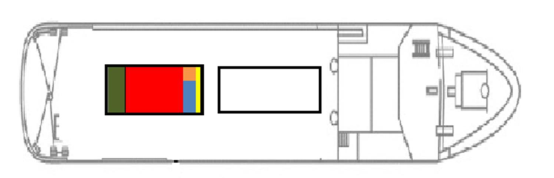 Рис. 1  Трюмы рыболовного судна, вид сверху.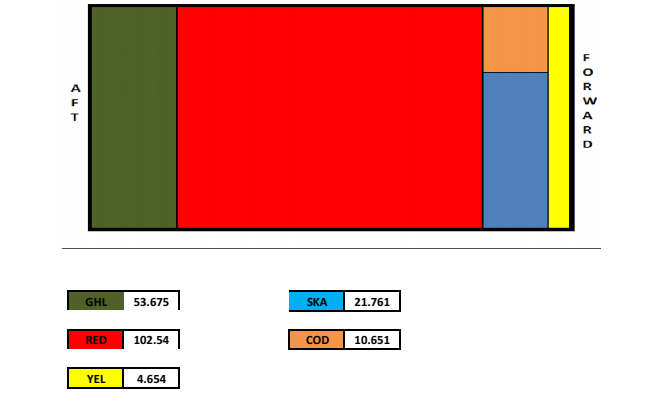 Рис. 2 Рыболовное судно «Ред Фишер», нижний кормовой трюм (загруженный), по  состоянию на 21 июня 2018 г.COMDoc 18-08Сбор ДНК-образцов рыбопродукции.В связи с внедрением пилотного проекта по сбору ДНК-образцов продукции инспекторами НАФО с целью последующего ДНК-анализа находящегося на борту улова, были внесены изменения в Статью 35 и в пункт 13 Статьи 43 Мер НАФО.Добавляется новый подпункт (h) в Статью 35, изменяется нумерация подпунктов Статьи:Статья 35 – Обязанности капитана судна во время проведения инспекцииКаждый капитан рыболовного судна обязан предпринять такие меры, которые могут потребоваться для содействия в проведении инспекции путем выполнения следующего:…(h) содействия инспекторам в отборе проб из рыбопродукции, для проведения последующего ДНК-анализа улова.В пункт 13 Статьи 43 Мер НАФО добавлен подпункт (f):13. Инспекция судна при выгрузке или перегрузке в порту, осуществляемая Договаривающейся Стороной государства порта, должна включать в себя мониторинг всего объема выгружаемых или перегружаемых  рыбопромысловых ресурсов в этом порту, сообразно обстоятельствам. В ходе проведения такой инспекции Договаривающаяся Сторона государства порта должна, как минимум, выполнить следующее: …(f): где это уместно, проверять соответствие между зарегистрированными видами и фактическим, находящимся на борту уловом.COM Doc 18-10Изменения схемы ГПКНа ежегодной сессии НЕАФК в 2017 г. были внесены поправки к требованиям ГПК.С целью согласования правил ГПК в НЕАФК и НАФО. Было принято решения внести ряд поправок, принятых в НЕАФК в  Часть VII  и Приложение II.L Мер НАФО.В соответствии с требованиями Cтатьи 45 капитан любого рыболовного судна, планирующего зайти в порт, или его представитель должен направить запрос на заход в компетентные органы Договаривающейся Стороны государства порта в срок, определяемый в статье 43.2. Подобный запрос должен сопровождаться формуляром, приведенным в Приложении II.L, с правильно заполненной частью «А». Обращаем Ваше внимание, что такой запрос направляется с судов, имеющих на борту рыбу, добытую в Районе регулирования НАФО, или рыбопродукцию, произведенную из этой рыбы, которая ранее не выгружалась или не перегружалась в порту, независимо от размещения форм «PSC-1» или «PSC-2», содержащих данную рыбу или рыбопродукцию, на веб-сайте НЕАФК. ГЛАВА VII – ГОСУДАРСТВЕННЫЙ ПОРТОВЫЙ КОНТРОЛЬ (ГПК) Статья 42 – Область примененияВ соответствии с правом Договаривающейся Стороны государства порта устанавливать собственные требования в рамках внутригосударственного законодательства относительно предоставления доступа в свои порты или отказа в предоставлении такого доступа, положения настоящей главы применяются к операциям по выгрузке, перегрузке или использованию портов Договаривающихся Сторон рыболовными судами, уполномоченными нести флаг другой Договаривающейся Стороны, и ведущими рыболовную деятельность в Районе регулирования. Положения применяются к судам, на борту которых находится рыба, добытая в Районе регулирования, или рыбопродукция, произведенная из этой рыбы, которая ранее не выгружалась или не перегружалась в порту.Статья 43 – Обязанности Договаривающейся Стороны государства портаНазначенные порты, сроки подачи предварительного запроса и контактные данные6. Рыболовные суда не могут заходить в порт без получения предварительного разрешения от компетентного органа Договаривающейся Стороны государства порта. Разрешение на выгрузку, перегрузку или осуществление иных портовых операций выдается только после получения подтверждения от Договаривающейся Стороны государства флага в соответствии со статьей 44.2.…8. Договаривающаяся Сторона государства порта безотлагательно уведомляет капитана рыболовного судна о решении относительно того, разрешено или отказано судну заходить в порт, или, в случае, если судно находится в порту, о решении относительно выгрузки, перегрузки улова и осуществлении других портовых операций. Если судну разрешается зайти в порт, государство порта возвращает капитану судна копию формуляра «PSC-1» или «PSC-2» с заполненной частью «С». Копия формуляра должна быть размещена на веб-странице MCSНАФО в формате PDF в кратчайшие сроки. В случае отказа государство порта также уведомляет Договаривающуюся Сторону государства флага.Статья 44 – Обязанности Договаривающейся Стороны государства флага2. Договаривающаяся Сторона государства флага, которой принадлежит рыболовное судно, планирующее осуществить выгрузку, перегрузку, а также иные портовые операции или Договаривающаяся Сторона или Стороны государства флага в случае участия судна в операциях по перегрузке за пределами порта, путем возврата копии формуляров «PSC-1» или «PSC-2», передаваемых в соответствии с изложенными в статье 43.5 требованиями, с правильно заполненной частью «B», подтверждают следующее:рыболовное судно, сообщившее об улове, обладало достаточной квотой на каждый заявленный вид;заявленное количество улова на борту по видам было сообщено в установленном порядке, а также было принято во внимание при расчете любых применяемых ограничений на вылов или промысловое усилие;рыболовное судно, заявившее об улове, имело разрешение на промысел в заявленных районах;присутствие судна в заявленном районе промысла подтверждено данными системы VMS.Статья 45 – Обязанности капитана рыболовного судна3. Капитан судна не может приступить к операциям по выгрузке, перегрузке или к осуществлению иных портовых операций до получения разрешения от Договаривающиеся  Стороны государства порта или до наступления расчетного времени прибытия в порт (ETA), указанного в формулярах PSC1 и PSC2. Однако операции по выгрузке, перегрузке или иные портовые операции могут начаться до наступления расчетного времени прибытия в порт (ETA) с получением разрешения от компетентных органов Договаривающейся Стороны государства порта.Приложение II.L – Формуляры предварительных уведомлений об осуществлении государственного портового контроляA-PSC-1B-PSC-2COM Doc 18-11Рассылка информации о нарушенияхБыл изменен порядок рассылки уведомления о нарушениях, для того, чтобы инспекционные власти порта могли быть осведомлены о нарушениях, выявленных в море.Статья 37 – Процедуры в отношении нарушенийОбязанности Исполнительного секретаря4.Исполнительный секретарь незамедлительно направляет письменное уведомление о нарушении другим Договаривающимся сторонам в рамках Схемы, включая копию отчета о результатах инспекторской проверки, согласно Приложению IV.B.5. Исполнительный секретарь незамедлительно направляет всем Договаривающимся сторонам уведомление о совершенном конкретным судном нарушении.6.По запросу Договаривающейся Стороны, в чей порт направилось судно на выгрузку в связи с выявленным нарушением, Исполнительный Секретарь незамедлительно передает этой Договаривающейся Стороне копию отчета о результатах инспекторской проверки, согласно Приложению IV.B.COM Doc 18-13Подача отчетности в случае единичной поимки акулВ пункт 1. Статьи 12 добавлен новый подпункт (b),изменяется нумерация подпунктов Статьи:Статья 12 – Сохранение и регулирование запаса акулОбязанности Договаривающихся СторонКаждая Договаривающаяся Сторона должна:(a): В соответствии с процедурами подачи данных, изложенными в статье 28, направлять информацию обо всех уловах акул, включая имеющиеся исторические данные(b): обязать наблюдателей регистрировать уловы, содержащие полярную акулу, включая количество пойманных экземпляров, предполагаемый вес, измеренную длину (предполагаемую длину, если выполнить измерение не представляется возможным) пол, состояние пойманных экземпляров (в живом состоянии, не в живом, состояние неизвестно)за одно траление или постановку орудия лова для каждого экземпляра полярной акулы.В подпункт (g) пункта 6 Статьи 28 внесены следующие изменения:…(g)	вылов видов, перечисленных в Приложении I.C, для которых общий вес рыбы на борту в живом весе составляет менее 100 кг, может обозначаться в отчете под 3-буквенным кодом «МZZ» (неопределенная морская рыба), за исключением акул. Все акулы по возможности должны быть определены до уровня вида, а информация по ним должна передаваться с использованием соответствующего виду 3-буквенного кода, указанного в Приложении I.Cили, если отсутствует в Приложении I.C, в перечне видов ASFIS ФАО. Если конкретный вид акулы установить невозможно, то акулы фиксируются в рапорте как крупные акулы (SHX), либо как катрановые акулы (DGX) в зависимости от конкретного случая согласно 3-буквенному коду, указанному в Приложении I.C.Предполагаемый вес акул за одно траление или постановку орудия улова должен быть зарегистрирован.COM Doc 18-17Меры по сохранению запаса полярной акулыБыло принято решение дополнить пункт 1 Статьи 12 пунктами (d) и (e) следующего содержания:Статья 12 – Сохранение и регулирование запаса акулОбязанности Договаривающихся Сторон1.	Каждая Договаривающаяся Сторона должна:…(d) запретить рыболовным судам под своим флагом вести специализированный промысел полярной акулы (Somniosusmicrocephalus)в РР НАФО.(e) требовать, от судов, находящихся под её флагом, предпринимать все разумные усилия для снижения случайных уловов и смертности, и, в случае поимки акул находящихся в живом состоянии, отпускать в естественную среду обитания с наименьшими повреждениями.COM Doc 18-12Прилов камбалы-ерша при промысле желтохвостой камбалыБыло принято решение вернуть текст из сноски 14 Приложения 1 А Мер НАФО  в Статью 6.3 в виде дополнительного пункта (f).Статья 6Предельные значения для видов, указанных в Приложении I.A, оставляемых на борту в качестве прилова 3. Каждая Договаривающаяся Сторона должна следить за тем, чтобы ее суда, включая суда, зафрахтованные в соответствии с положениями статьи 26, ограничивали хранение на борту видов, добытых в качестве прилова, до максимального уровня, указанного ниже:  …(e) после того как специализированный промысел окуня в микрорайоне 3М был закрыт в соответствии со статьей 5.5(d): 1250 кг или 5%, в зависимости от того, что из них больше; и(f) в случае ведение специализированного промысла желтохвостой камбалы микрорайонов 3LNO: 15% камбалы-ерша; в случае прилова других видов, применяются положения Статьи 6.3 (d)Неофициальный перевод подготовлен Баренцево-Беломорским ТУ Росрыболовства.В случае возникновения вопросов или различного толкования текста настоящего документа следует руководствоваться оригиналом «Мер по сохранению и принуждению» НАФО на 2019 г.Элемент данных:Код поля:Обязат. – М Необязат. - OКомментарии:Начало записиSRMЭлемент системы; означает начало записиАдресADMЭлемент сообщения; адрес; «XNW» для НАФООтFRMЭлемент сообщения;название передающей Договаривающейся Стороны(ISO-3)Номер записиRNMЭлемент сообщения;уникальный порядковый номер, который каждый год начинается с 1 при отправке записей из ЦМР в (XNW) (см. также ПриложениеII.D.C)Дата записиRDМЭлемент сообщения; год, месяц и день по UТС передачи записи из ЦМРВремя записиRTMЭлемент сообщения; часы и минуты по UТСпередачи записи из ЦМРТип сообщенияТМMЭлемент сообщения; типы сообщений:ENT,POS,EXI.(i) «ENT»,  для первого сообщения о позиции VMS, направляемое каждым судном перед входом в РР НАФО, выявленное ЦМР Договаривающейся Стороны;(i) «POS», для каждой последующей позиции VMS, передаваемой каждым судном из РР НАФО;(iii) «EXI» для первого положения VMS, передаваемого каждым судном перед выходом из РР НАФО, выявленное ЦМР Договаривающейся Стороны;РадиопозывнойRCМЭлемент регистрации судна; международный радиопозывной сигнал судна.Порядковый номерSQOЭлемент сообщения; уникальный порядковый номер, который каждый год начинается с 1 при отправке сообщений с судна конечному получателю (XNW) (см. также Приложение II.D.C)Номер рейсаTNOПодробности деятельности; порядковый номер рыбопромыслового рейса в текущем году.Название суднаNAOЭлемент регистрации судна; название судна.Номер судна, присвоенный Договаривающейся стороной для                                  внутренней                                  идентификации IRОЭлемент регистрации судна; специальный номер судна, присвоенный Договаривающейся стороной, аналогично коду ISO-3 государства флага, за которым следует номер судна.Внешний регистрационный номерXROЭлемент регистрации судна; бортовой номер судна.Широта (до десятичных градусов)LTM1Подробности деятельности судна; широта при фиксации позиции судна во время передачи сообщения с судна Долгота (до десятичных градусов)LGM1Подробности деятельности судна;долгота при фиксации позиции судна во время передачи сообщения с суднаСкоростьSPMПодробности деятельности; скоростьпри фиксации позиции судна во время передачи сообщения с судна.КурсCOMПодробности деятельности; курспри фиксации позиции судна вовремя передачи сообщения с судна.ДатаDAМЭлемент   сообщения; датапо UТСпри фиксации позиции судна во время передачи сообщения с судна.ВремяTIMЭлемент сообщения; время по UТС при фиксации позиции судна во время передачи сообщения с судна.Конец записиERMСистемный элемент; означает конец записи.Элемент данных:Код поля:Обязат. – М Необязат. - OКомментарии:Начало записиSRMЭлемент системы; означает начало записиАдресADMЭлемент сообщения; адрес; «XNW» для НАФООтFRMЭлемент сообщения;название передающей Договаривающейся Стороны(ISO-3)Номер записиRNMЭлемент сообщения;уникальный порядковый номер, который каждый год начинается с 1 при отправке записей из ЦМР в (XNW) (см. также ПриложениеII.D.C)Дата записиRDМЭлемент сообщения; год, месяц и день по UТС передачи записи из ЦМРВремя записиRTMЭлемент сообщения; часы и минуты по UТСпередачи записи из ЦМРТип сообщенияТМ4MЭлемент сообщения; тип сообщения, «MAN» – рапорт/сообщение о позиции судна с неисправной системой спутникового слежения, как указано в Статье 29.8 Мер НАФОРадиопозывнойRCМЭлемент регистрации судна; международный радиопозывной сигнал судна.Порядковый номерSQOЭлемент сообщения; уникальный порядковый номер, который каждый год начинается с 1 при отправке сообщений с судна конечному получателю (XNW) (см. также Приложение II.D.C)Номер рейсаTNOПодробности деятельности; порядковый номер рыбопромыслового рейса в текущем году.Название суднаNAOЭлемент регистрации судна; название судна.Номер судна, присвоенный Договаривающейся стороной для                                  внутренней                                  идентификации IRОЭлемент регистрации судна; специальный номер судна, присвоенный Договаривающейся стороной, аналогично коду ISO-3 государства флага, за которым следует номер судна.Внешний регистрационный номерXROЭлемент регистрации судна; бортовой номер судна.ШиротаLAМПодробности деятельности судна;широтапри фиксации позиции суднаво время передачи сообщения с суднаДолгота LOМПодробности деятельности судна; долгота при фиксации позиции судна вовремя передачи сообщения с судна СкоростьSPMПодробности деятельности; скоростьпри фиксации позиции судна во время передачи сообщения с судна.КурсCOMПодробности деятельности; курспри фиксации позиции судна вовремя передачи сообщения с судна.ДатаDAМЭлемент   сообщения; датапо UТСпри фиксации позиции судна во время передачи сообщения с судна.ВремяTIMЭлемент сообщения; время по UТС при фиксации позиции судна во время передачи сообщения с судна.Конец записиERMСистемный элемент; означает конец записи.А. ФОРМУЛЯР ГОСУДАРСТВЕННОГО ПОРТОВОГО КОНТРОЛЯ – PSC 1А. ФОРМУЛЯР ГОСУДАРСТВЕННОГО ПОРТОВОГО КОНТРОЛЯ – PSC 1А. ФОРМУЛЯР ГОСУДАРСТВЕННОГО ПОРТОВОГО КОНТРОЛЯ – PSC 1А. ФОРМУЛЯР ГОСУДАРСТВЕННОГО ПОРТОВОГО КОНТРОЛЯ – PSC 1А. ФОРМУЛЯР ГОСУДАРСТВЕННОГО ПОРТОВОГО КОНТРОЛЯ – PSC 1А. ФОРМУЛЯР ГОСУДАРСТВЕННОГО ПОРТОВОГО КОНТРОЛЯ – PSC 1А. ФОРМУЛЯР ГОСУДАРСТВЕННОГО ПОРТОВОГО КОНТРОЛЯ – PSC 1А. ФОРМУЛЯР ГОСУДАРСТВЕННОГО ПОРТОВОГО КОНТРОЛЯ – PSC 1А. ФОРМУЛЯР ГОСУДАРСТВЕННОГО ПОРТОВОГО КОНТРОЛЯ – PSC 1А. ФОРМУЛЯР ГОСУДАРСТВЕННОГО ПОРТОВОГО КОНТРОЛЯ – PSC 1А. ФОРМУЛЯР ГОСУДАРСТВЕННОГО ПОРТОВОГО КОНТРОЛЯ – PSC 1А. ФОРМУЛЯР ГОСУДАРСТВЕННОГО ПОРТОВОГО КОНТРОЛЯ – PSC 1А. ФОРМУЛЯР ГОСУДАРСТВЕННОГО ПОРТОВОГО КОНТРОЛЯ – PSC 1А. ФОРМУЛЯР ГОСУДАРСТВЕННОГО ПОРТОВОГО КОНТРОЛЯ – PSC 1А. ФОРМУЛЯР ГОСУДАРСТВЕННОГО ПОРТОВОГО КОНТРОЛЯ – PSC 1А. ФОРМУЛЯР ГОСУДАРСТВЕННОГО ПОРТОВОГО КОНТРОЛЯ – PSC 1А. ФОРМУЛЯР ГОСУДАРСТВЕННОГО ПОРТОВОГО КОНТРОЛЯ – PSC 1А. ФОРМУЛЯР ГОСУДАРСТВЕННОГО ПОРТОВОГО КОНТРОЛЯ – PSC 1А. ФОРМУЛЯР ГОСУДАРСТВЕННОГО ПОРТОВОГО КОНТРОЛЯ – PSC 1А. ФОРМУЛЯР ГОСУДАРСТВЕННОГО ПОРТОВОГО КОНТРОЛЯ – PSC 1А. ФОРМУЛЯР ГОСУДАРСТВЕННОГО ПОРТОВОГО КОНТРОЛЯ – PSC 1А. ФОРМУЛЯР ГОСУДАРСТВЕННОГО ПОРТОВОГО КОНТРОЛЯ – PSC 1А. ФОРМУЛЯР ГОСУДАРСТВЕННОГО ПОРТОВОГО КОНТРОЛЯ – PSC 1А. ФОРМУЛЯР ГОСУДАРСТВЕННОГО ПОРТОВОГО КОНТРОЛЯ – PSC 1А. ФОРМУЛЯР ГОСУДАРСТВЕННОГО ПОРТОВОГО КОНТРОЛЯ – PSC 1А. ФОРМУЛЯР ГОСУДАРСТВЕННОГО ПОРТОВОГО КОНТРОЛЯ – PSC 1ЧАСТЬ A: Заполняется капитаном судна. Используйте черные чернилаЧАСТЬ A: Заполняется капитаном судна. Используйте черные чернилаЧАСТЬ A: Заполняется капитаном судна. Используйте черные чернилаЧАСТЬ A: Заполняется капитаном судна. Используйте черные чернилаЧАСТЬ A: Заполняется капитаном судна. Используйте черные чернилаЧАСТЬ A: Заполняется капитаном судна. Используйте черные чернилаЧАСТЬ A: Заполняется капитаном судна. Используйте черные чернилаЧАСТЬ A: Заполняется капитаном судна. Используйте черные чернилаЧАСТЬ A: Заполняется капитаном судна. Используйте черные чернилаЧАСТЬ A: Заполняется капитаном судна. Используйте черные чернилаЧАСТЬ A: Заполняется капитаном судна. Используйте черные чернилаЧАСТЬ A: Заполняется капитаном судна. Используйте черные чернилаЧАСТЬ A: Заполняется капитаном судна. Используйте черные чернилаЧАСТЬ A: Заполняется капитаном судна. Используйте черные чернилаЧАСТЬ A: Заполняется капитаном судна. Используйте черные чернилаЧАСТЬ A: Заполняется капитаном судна. Используйте черные чернилаЧАСТЬ A: Заполняется капитаном судна. Используйте черные чернилаЧАСТЬ A: Заполняется капитаном судна. Используйте черные чернилаЧАСТЬ A: Заполняется капитаном судна. Используйте черные чернилаЧАСТЬ A: Заполняется капитаном судна. Используйте черные чернилаЧАСТЬ A: Заполняется капитаном судна. Используйте черные чернилаЧАСТЬ A: Заполняется капитаном судна. Используйте черные чернилаЧАСТЬ A: Заполняется капитаном судна. Используйте черные чернилаЧАСТЬ A: Заполняется капитаном судна. Используйте черные чернилаЧАСТЬ A: Заполняется капитаном судна. Используйте черные чернилаЧАСТЬ A: Заполняется капитаном судна. Используйте черные чернилаНазвание судна:Название судна:Название судна:Название судна:Номер ИМО1:Номер ИМО1:Номер ИМО1:Номер ИМО1:Номер ИМО1:Номер ИМО1:Номер ИМО1:Радиопозывной:Радиопозывной:Радиопозывной:Радиопозывной:Радиопозывной:Радиопозывной:Государство флага:Государство флага:Государство флага:Государство флага:Государство флага:Государство флага:Государство флага:Государство флага:Государство флага:Адрес электр. почты:Адрес электр. почты:Адрес электр. почты:Адрес электр. почты:Номер телефона:Номер телефона:Номер телефона:Номер телефона:Номер телефона:Номер телефона:Номер телефона:Номер факса:Номер факса:Номер факса:Номер факса:Номер факса:Номер факса:Номер Inmarsat:Номер Inmarsat:Номер Inmarsat:Номер Inmarsat:Номер Inmarsat:Номер Inmarsat:Номер Inmarsat:Номер Inmarsat:Номер Inmarsat:ФИО капитана судна:ФИО капитана судна:ФИО капитана судна:ФИО капитана судна:Гражданство капитана cудна:Гражданство капитана cудна:Гражданство капитана cудна:Гражданство капитана cудна:Гражданство капитана cудна:Гражданство капитана cудна:Гражданство капитана cудна:Судовладелец:Судовладелец:Судовладелец:Судовладелец:Судовладелец:Судовладелец:Номер сертификата регистра:Номер сертификата регистра:Номер сертификата регистра:Номер сертификата регистра:Номер сертификата регистра:Номер сертификата регистра:Номер сертификата регистра:Номер сертификата регистра:Номер сертификата регистра:Размерения суднаРазмерения суднаРазмерения суднаРазмерения суднаДлина, м:Длина, м:Длина, м:Длина, м:Длина, м:Длина, м:Длина, м:Ширина, м:Ширина, м:Ширина, м:Ширина, м:Ширина, м:Ширина, м:Осадка, м:Осадка, м:Осадка, м:Осадка, м:Осадка, м:Осадка, м:Осадка, м:Осадка, м:Осадка, м:Государство порта:Государство порта:Государство порта:Государство порта:Государство порта:Государство порта:Государство порта:Государство порта:Государство порта:Государство порта:Государство порта:Порт выгрузки или перерегрузки:Порт выгрузки или перерегрузки:Порт выгрузки или перерегрузки:Порт выгрузки или перерегрузки:Порт выгрузки или перерегрузки:Порт выгрузки или перерегрузки:Порт выгрузки или перерегрузки:Порт выгрузки или перерегрузки:Порт выгрузки или перерегрузки:Порт выгрузки или перерегрузки:Порт выгрузки или перерегрузки:Порт выгрузки или перерегрузки:Порт выгрузки или перерегрузки:Порт выгрузки или перерегрузки:Порт выгрузки или перерегрузки:Причина захода в порт:Причина захода в порт:Причина захода в порт:Причина захода в порт:Выгрузка: (да/нет)Выгрузка: (да/нет)Выгрузка: (да/нет)Выгрузка: (да/нет)Перегрузка: (да/нет)Перегрузка: (да/нет)Перегрузка: (да/нет)Перегрузка: (да/нет)Перегрузка: (да/нет)Другое: (да/нет)Другое: (да/нет)Другое: (да/нет)Другое: (да/нет)Другое: (да/нет)Другое: (да/нет)Последний порт захода:Последний порт захода:Последний порт захода:Последний порт захода:Дата:Дата:Дата:Дата:Дата:Расчетная дата прибытия:                     Расчетная дата прибытия:                     Расчетная дата прибытия:                     Расчетная дата прибытия:                     Расчетная дата прибытия:                     Расчетная дата прибытия:                     Расчетная дата прибытия:                     Расчетная дата прибытия:                     Расчетная дата прибытия:                     Расчетная дата прибытия:                     Расчетная дата прибытия:                     Расчетное время прибытия (UTC): Расчетное время прибытия (UTC): Расчетное время прибытия (UTC): Расчетное время прибытия (UTC): Расчетное время прибытия (UTC): Расчетное время прибытия (UTC): Расчетное время прибытия (UTC): Расчетное время прибытия (UTC): Расчетное время прибытия (UTC): Расчетное время прибытия (UTC): Расчетное время прибытия (UTC): Расчетное время прибытия (UTC): Расчетное время прибытия (UTC): Расчетное время прибытия (UTC): Расчетное время прибытия (UTC): Только мороженная продукция:Только мороженная продукция:Только мороженная продукция:Только мороженная продукция:Только мороженная продукция:Только свежая продукция:Только свежая продукция:Только свежая продукция:Только свежая продукция:Только свежая продукция:Свежая и мороженнаяпродукция:Свежая и мороженнаяпродукция:Свежая и мороженнаяпродукция:Свежая и мороженнаяпродукция:Свежая и мороженнаяпродукция:Свежая и мороженнаяпродукция:Свежая и мороженнаяпродукция:Свежая и мороженнаяпродукция:Общий улов на борту по всем районам:Общий улов на борту по всем районам:Общий улов на борту по всем районам:Общий улов на борту по всем районам:Общий улов на борту по всем районам:Общий улов на борту по всем районам:Общий улов на борту по всем районам:Общий улов на борту по всем районам:Общий улов на борту по всем районам:Общий улов на борту по всем районам:Общий улов на борту по всем районам:Общий улов на борту по всем районам:Общий улов на борту по всем районам:Общий улов на борту по всем районам:Общий улов на борту по всем районам:Общий улов на борту по всем районам:Общий улов на борту по всем районам:Общий улов на борту по всем районам:Общий улов на борту по всем районам:Общий улов на борту по всем районам:Общий улов на борту по всем районам:Общий улов на борту по всем районам:Общий улов на борту по всем районам:Общий улов на борту по всем районам:Общий улов на борту по всем районам:Улов подлежащий выгрузке2Вид биоресурсов3Продукция4Продукция4Продукция4Район вылова:Район вылова:Район вылова:Район вылова:Район вылова:Район вылова:Район вылова:Район вылова:Район вылова:Район вылова:Район вылова:Коэффициент пересчетаКоэффициент пересчетаКоэффициент пересчетаКоэффициент пересчетаКоэффициент пересчетаВес продукции (кг)Вес продукции (кг)Вес продукции (кг)Вес продукции (кг)Вес продукции (кг)Вес продукции (кг)Вид биоресурсов3Продукция4Продукция4Продукция4Конвенционный район НЕАФК (подрайоны и микрорайоны ИКЕС)Конвенционный район НЕАФК (подрайоны и микрорайоны ИКЕС)Конвенционный район НЕАФК (подрайоны и микрорайоны ИКЕС)РР НАФО (подрайоны и микрорайоны)РР НАФО (подрайоны и микрорайоны)РР НАФО (подрайоны и микрорайоны)РР НАФО (подрайоны и микрорайоны)РР НАФО (подрайоны и микрорайоны)РР НАФО (подрайоны и микрорайоны)Другие районыДругие районыКоэффициент пересчетаКоэффициент пересчетаКоэффициент пересчетаКоэффициент пересчетаКоэффициент пересчетаВес продукции (кг)Вес продукции (кг)Вес продукции (кг)Вес продукции (кг)Вес продукции (кг)Вес продукции (кг)ЧАСТЬ B: Только для служебного пользования – заполняется государством флагаЧАСТЬ B: Только для служебного пользования – заполняется государством флагаЧАСТЬ B: Только для служебного пользования – заполняется государством флагаЧАСТЬ B: Только для служебного пользования – заполняется государством флагаЧАСТЬ B: Только для служебного пользования – заполняется государством флагаЧАСТЬ B: Только для служебного пользования – заполняется государством флагаЧАСТЬ B: Только для служебного пользования – заполняется государством флагаЧАСТЬ B: Только для служебного пользования – заполняется государством флагаЧАСТЬ B: Только для служебного пользования – заполняется государством флагаЧАСТЬ B: Только для служебного пользования – заполняется государством флагаЧАСТЬ B: Только для служебного пользования – заполняется государством флагаЧАСТЬ B: Только для служебного пользования – заполняется государством флагаЧАСТЬ B: Только для служебного пользования – заполняется государством флагаЧАСТЬ B: Только для служебного пользования – заполняется государством флагаЧАСТЬ B: Только для служебного пользования – заполняется государством флагаЧАСТЬ B: Только для служебного пользования – заполняется государством флагаЧАСТЬ B: Только для служебного пользования – заполняется государством флагаЧАСТЬ B: Только для служебного пользования – заполняется государством флагаЧАСТЬ B: Только для служебного пользования – заполняется государством флагаЧАСТЬ B: Только для служебного пользования – заполняется государством флагаЧАСТЬ B: Только для служебного пользования – заполняется государством флагаЧАСТЬ B: Только для служебного пользования – заполняется государством флагаЧАСТЬ B: Только для служебного пользования – заполняется государством флагаЧАСТЬ B: Только для служебного пользования – заполняется государством флагаЧАСТЬ B: Только для служебного пользования – заполняется государством флагаЧАСТЬ B: Только для служебного пользования – заполняется государством флагаГосударство флага судна должна ответить на следующие вопросы, указав «Да» или «Нет» в соответствующей графеГосударство флага судна должна ответить на следующие вопросы, указав «Да» или «Нет» в соответствующей графеГосударство флага судна должна ответить на следующие вопросы, указав «Да» или «Нет» в соответствующей графеГосударство флага судна должна ответить на следующие вопросы, указав «Да» или «Нет» в соответствующей графеГосударство флага судна должна ответить на следующие вопросы, указав «Да» или «Нет» в соответствующей графеГосударство флага судна должна ответить на следующие вопросы, указав «Да» или «Нет» в соответствующей графеГосударство флага судна должна ответить на следующие вопросы, указав «Да» или «Нет» в соответствующей графеГосударство флага судна должна ответить на следующие вопросы, указав «Да» или «Нет» в соответствующей графеГосударство флага судна должна ответить на следующие вопросы, указав «Да» или «Нет» в соответствующей графеГосударство флага судна должна ответить на следующие вопросы, указав «Да» или «Нет» в соответствующей графеГосударство флага судна должна ответить на следующие вопросы, указав «Да» или «Нет» в соответствующей графеГосударство флага судна должна ответить на следующие вопросы, указав «Да» или «Нет» в соответствующей графеГосударство флага судна должна ответить на следующие вопросы, указав «Да» или «Нет» в соответствующей графеГосударство флага судна должна ответить на следующие вопросы, указав «Да» или «Нет» в соответствующей графеГосударство флага судна должна ответить на следующие вопросы, указав «Да» или «Нет» в соответствующей графеГосударство флага судна должна ответить на следующие вопросы, указав «Да» или «Нет» в соответствующей графеГосударство флага судна должна ответить на следующие вопросы, указав «Да» или «Нет» в соответствующей графеКонвенционный район НЕАФККонвенционный район НЕАФККонвенционный район НЕАФККонвенционный район НЕАФККонвенционный район НЕАФККонвенционный район НЕАФККонвенционный район НЕАФКРР НАФОРР НАФОГосударство флага судна должна ответить на следующие вопросы, указав «Да» или «Нет» в соответствующей графеГосударство флага судна должна ответить на следующие вопросы, указав «Да» или «Нет» в соответствующей графеГосударство флага судна должна ответить на следующие вопросы, указав «Да» или «Нет» в соответствующей графеГосударство флага судна должна ответить на следующие вопросы, указав «Да» или «Нет» в соответствующей графеГосударство флага судна должна ответить на следующие вопросы, указав «Да» или «Нет» в соответствующей графеГосударство флага судна должна ответить на следующие вопросы, указав «Да» или «Нет» в соответствующей графеГосударство флага судна должна ответить на следующие вопросы, указав «Да» или «Нет» в соответствующей графеГосударство флага судна должна ответить на следующие вопросы, указав «Да» или «Нет» в соответствующей графеГосударство флага судна должна ответить на следующие вопросы, указав «Да» или «Нет» в соответствующей графеГосударство флага судна должна ответить на следующие вопросы, указав «Да» или «Нет» в соответствующей графеГосударство флага судна должна ответить на следующие вопросы, указав «Да» или «Нет» в соответствующей графеГосударство флага судна должна ответить на следующие вопросы, указав «Да» или «Нет» в соответствующей графеГосударство флага судна должна ответить на следующие вопросы, указав «Да» или «Нет» в соответствующей графеГосударство флага судна должна ответить на следующие вопросы, указав «Да» или «Нет» в соответствующей графеГосударство флага судна должна ответить на следующие вопросы, указав «Да» или «Нет» в соответствующей графеГосударство флага судна должна ответить на следующие вопросы, указав «Да» или «Нет» в соответствующей графеГосударство флага судна должна ответить на следующие вопросы, указав «Да» или «Нет» в соответствующей графеДаДаДаДаНетНетНетДаНетa) Рыболовное судно, сообщившее об улове, обладало достаточной квотой на каждый заявленный видa) Рыболовное судно, сообщившее об улове, обладало достаточной квотой на каждый заявленный видa) Рыболовное судно, сообщившее об улове, обладало достаточной квотой на каждый заявленный видa) Рыболовное судно, сообщившее об улове, обладало достаточной квотой на каждый заявленный видa) Рыболовное судно, сообщившее об улове, обладало достаточной квотой на каждый заявленный видa) Рыболовное судно, сообщившее об улове, обладало достаточной квотой на каждый заявленный видa) Рыболовное судно, сообщившее об улове, обладало достаточной квотой на каждый заявленный видa) Рыболовное судно, сообщившее об улове, обладало достаточной квотой на каждый заявленный видa) Рыболовное судно, сообщившее об улове, обладало достаточной квотой на каждый заявленный видa) Рыболовное судно, сообщившее об улове, обладало достаточной квотой на каждый заявленный видa) Рыболовное судно, сообщившее об улове, обладало достаточной квотой на каждый заявленный видa) Рыболовное судно, сообщившее об улове, обладало достаточной квотой на каждый заявленный видa) Рыболовное судно, сообщившее об улове, обладало достаточной квотой на каждый заявленный видa) Рыболовное судно, сообщившее об улове, обладало достаточной квотой на каждый заявленный видa) Рыболовное судно, сообщившее об улове, обладало достаточной квотой на каждый заявленный видa) Рыболовное судно, сообщившее об улове, обладало достаточной квотой на каждый заявленный видa) Рыболовное судно, сообщившее об улове, обладало достаточной квотой на каждый заявленный видb) Количество улова на борту было сообщено в установленном порядке, а также было принято во внимание при расчете любых применяемых ограничений на вылов или усилиеb) Количество улова на борту было сообщено в установленном порядке, а также было принято во внимание при расчете любых применяемых ограничений на вылов или усилиеb) Количество улова на борту было сообщено в установленном порядке, а также было принято во внимание при расчете любых применяемых ограничений на вылов или усилиеb) Количество улова на борту было сообщено в установленном порядке, а также было принято во внимание при расчете любых применяемых ограничений на вылов или усилиеb) Количество улова на борту было сообщено в установленном порядке, а также было принято во внимание при расчете любых применяемых ограничений на вылов или усилиеb) Количество улова на борту было сообщено в установленном порядке, а также было принято во внимание при расчете любых применяемых ограничений на вылов или усилиеb) Количество улова на борту было сообщено в установленном порядке, а также было принято во внимание при расчете любых применяемых ограничений на вылов или усилиеb) Количество улова на борту было сообщено в установленном порядке, а также было принято во внимание при расчете любых применяемых ограничений на вылов или усилиеb) Количество улова на борту было сообщено в установленном порядке, а также было принято во внимание при расчете любых применяемых ограничений на вылов или усилиеb) Количество улова на борту было сообщено в установленном порядке, а также было принято во внимание при расчете любых применяемых ограничений на вылов или усилиеb) Количество улова на борту было сообщено в установленном порядке, а также было принято во внимание при расчете любых применяемых ограничений на вылов или усилиеb) Количество улова на борту было сообщено в установленном порядке, а также было принято во внимание при расчете любых применяемых ограничений на вылов или усилиеb) Количество улова на борту было сообщено в установленном порядке, а также было принято во внимание при расчете любых применяемых ограничений на вылов или усилиеb) Количество улова на борту было сообщено в установленном порядке, а также было принято во внимание при расчете любых применяемых ограничений на вылов или усилиеb) Количество улова на борту было сообщено в установленном порядке, а также было принято во внимание при расчете любых применяемых ограничений на вылов или усилиеb) Количество улова на борту было сообщено в установленном порядке, а также было принято во внимание при расчете любых применяемых ограничений на вылов или усилиеb) Количество улова на борту было сообщено в установленном порядке, а также было принято во внимание при расчете любых применяемых ограничений на вылов или усилиеc) Рыболовное судно, сообщившее об улове, имело разрешение на промысел в заявленном районеc) Рыболовное судно, сообщившее об улове, имело разрешение на промысел в заявленном районеc) Рыболовное судно, сообщившее об улове, имело разрешение на промысел в заявленном районеc) Рыболовное судно, сообщившее об улове, имело разрешение на промысел в заявленном районеc) Рыболовное судно, сообщившее об улове, имело разрешение на промысел в заявленном районеc) Рыболовное судно, сообщившее об улове, имело разрешение на промысел в заявленном районеc) Рыболовное судно, сообщившее об улове, имело разрешение на промысел в заявленном районеc) Рыболовное судно, сообщившее об улове, имело разрешение на промысел в заявленном районеc) Рыболовное судно, сообщившее об улове, имело разрешение на промысел в заявленном районеc) Рыболовное судно, сообщившее об улове, имело разрешение на промысел в заявленном районеc) Рыболовное судно, сообщившее об улове, имело разрешение на промысел в заявленном районеc) Рыболовное судно, сообщившее об улове, имело разрешение на промысел в заявленном районеc) Рыболовное судно, сообщившее об улове, имело разрешение на промысел в заявленном районеc) Рыболовное судно, сообщившее об улове, имело разрешение на промысел в заявленном районеc) Рыболовное судно, сообщившее об улове, имело разрешение на промысел в заявленном районеc) Рыболовное судно, сообщившее об улове, имело разрешение на промысел в заявленном районеc) Рыболовное судно, сообщившее об улове, имело разрешение на промысел в заявленном районеd) Присутствие рыболовного судна в заявленном районе промысла подтвержденоданными системы  мониторинга судна.d) Присутствие рыболовного судна в заявленном районе промысла подтвержденоданными системы  мониторинга судна.d) Присутствие рыболовного судна в заявленном районе промысла подтвержденоданными системы  мониторинга судна.d) Присутствие рыболовного судна в заявленном районе промысла подтвержденоданными системы  мониторинга судна.d) Присутствие рыболовного судна в заявленном районе промысла подтвержденоданными системы  мониторинга судна.d) Присутствие рыболовного судна в заявленном районе промысла подтвержденоданными системы  мониторинга судна.d) Присутствие рыболовного судна в заявленном районе промысла подтвержденоданными системы  мониторинга судна.d) Присутствие рыболовного судна в заявленном районе промысла подтвержденоданными системы  мониторинга судна.d) Присутствие рыболовного судна в заявленном районе промысла подтвержденоданными системы  мониторинга судна.d) Присутствие рыболовного судна в заявленном районе промысла подтвержденоданными системы  мониторинга судна.d) Присутствие рыболовного судна в заявленном районе промысла подтвержденоданными системы  мониторинга судна.d) Присутствие рыболовного судна в заявленном районе промысла подтвержденоданными системы  мониторинга судна.d) Присутствие рыболовного судна в заявленном районе промысла подтвержденоданными системы  мониторинга судна.d) Присутствие рыболовного судна в заявленном районе промысла подтвержденоданными системы  мониторинга судна.d) Присутствие рыболовного судна в заявленном районе промысла подтвержденоданными системы  мониторинга судна.d) Присутствие рыболовного судна в заявленном районе промысла подтвержденоданными системы  мониторинга судна.d) Присутствие рыболовного судна в заявленном районе промысла подтвержденоданными системы  мониторинга судна.Подтверждение государства флага: Подтверждаю, что вышеприведенная информация по  имеющимся у меня сведениям и, по моему убеждению, является полной, точной и корректной. Подтверждение государства флага: Подтверждаю, что вышеприведенная информация по  имеющимся у меня сведениям и, по моему убеждению, является полной, точной и корректной. Подтверждение государства флага: Подтверждаю, что вышеприведенная информация по  имеющимся у меня сведениям и, по моему убеждению, является полной, точной и корректной. Подтверждение государства флага: Подтверждаю, что вышеприведенная информация по  имеющимся у меня сведениям и, по моему убеждению, является полной, точной и корректной. Подтверждение государства флага: Подтверждаю, что вышеприведенная информация по  имеющимся у меня сведениям и, по моему убеждению, является полной, точной и корректной. Подтверждение государства флага: Подтверждаю, что вышеприведенная информация по  имеющимся у меня сведениям и, по моему убеждению, является полной, точной и корректной. Подтверждение государства флага: Подтверждаю, что вышеприведенная информация по  имеющимся у меня сведениям и, по моему убеждению, является полной, точной и корректной. Подтверждение государства флага: Подтверждаю, что вышеприведенная информация по  имеющимся у меня сведениям и, по моему убеждению, является полной, точной и корректной. Подтверждение государства флага: Подтверждаю, что вышеприведенная информация по  имеющимся у меня сведениям и, по моему убеждению, является полной, точной и корректной. Подтверждение государства флага: Подтверждаю, что вышеприведенная информация по  имеющимся у меня сведениям и, по моему убеждению, является полной, точной и корректной. Подтверждение государства флага: Подтверждаю, что вышеприведенная информация по  имеющимся у меня сведениям и, по моему убеждению, является полной, точной и корректной. Подтверждение государства флага: Подтверждаю, что вышеприведенная информация по  имеющимся у меня сведениям и, по моему убеждению, является полной, точной и корректной. Подтверждение государства флага: Подтверждаю, что вышеприведенная информация по  имеющимся у меня сведениям и, по моему убеждению, является полной, точной и корректной. Подтверждение государства флага: Подтверждаю, что вышеприведенная информация по  имеющимся у меня сведениям и, по моему убеждению, является полной, точной и корректной. Подтверждение государства флага: Подтверждаю, что вышеприведенная информация по  имеющимся у меня сведениям и, по моему убеждению, является полной, точной и корректной. Подтверждение государства флага: Подтверждаю, что вышеприведенная информация по  имеющимся у меня сведениям и, по моему убеждению, является полной, точной и корректной. Подтверждение государства флага: Подтверждаю, что вышеприведенная информация по  имеющимся у меня сведениям и, по моему убеждению, является полной, точной и корректной. Подтверждение государства флага: Подтверждаю, что вышеприведенная информация по  имеющимся у меня сведениям и, по моему убеждению, является полной, точной и корректной. Подтверждение государства флага: Подтверждаю, что вышеприведенная информация по  имеющимся у меня сведениям и, по моему убеждению, является полной, точной и корректной. Подтверждение государства флага: Подтверждаю, что вышеприведенная информация по  имеющимся у меня сведениям и, по моему убеждению, является полной, точной и корректной. Подтверждение государства флага: Подтверждаю, что вышеприведенная информация по  имеющимся у меня сведениям и, по моему убеждению, является полной, точной и корректной. Подтверждение государства флага: Подтверждаю, что вышеприведенная информация по  имеющимся у меня сведениям и, по моему убеждению, является полной, точной и корректной. Подтверждение государства флага: Подтверждаю, что вышеприведенная информация по  имеющимся у меня сведениям и, по моему убеждению, является полной, точной и корректной. Подтверждение государства флага: Подтверждаю, что вышеприведенная информация по  имеющимся у меня сведениям и, по моему убеждению, является полной, точной и корректной. Подтверждение государства флага: Подтверждаю, что вышеприведенная информация по  имеющимся у меня сведениям и, по моему убеждению, является полной, точной и корректной. Подтверждение государства флага: Подтверждаю, что вышеприведенная информация по  имеющимся у меня сведениям и, по моему убеждению, является полной, точной и корректной. ФИО и должность: ФИО и должность: ФИО и должность: ФИО и должность: ФИО и должность: ФИО и должность: ФИО и должность: ФИО и должность: ФИО и должность: ФИО и должность: ФИО и должность: ФИО и должность: ФИО и должность: ФИО и должность: ФИО и должность: ФИО и должность: ФИО и должность: Дата:Дата:Дата:Дата:Дата:Дата:Дата:Дата:Дата:Подпись:Подпись:Подпись:Подпись:Подпись:Подпись:Подпись:Подпись:Подпись:Подпись:Подпись:Подпись:Подпись:Подпись:Подпись:Подпись:Подпись:Печать:Печать:Печать:Печать:Печать:Печать:Печать:Печать:Печать:ЧАСТЬ C: Только для служебного пользования – заполняется государством портаПримечание: Разрешение компетентных органов государства порта НАФО на выгрузку, перегрузку или осуществление иных портовых операций
ЧАСТЬ C: Только для служебного пользования – заполняется государством портаПримечание: Разрешение компетентных органов государства порта НАФО на выгрузку, перегрузку или осуществление иных портовых операций
ЧАСТЬ C: Только для служебного пользования – заполняется государством портаПримечание: Разрешение компетентных органов государства порта НАФО на выгрузку, перегрузку или осуществление иных портовых операций
ЧАСТЬ C: Только для служебного пользования – заполняется государством портаПримечание: Разрешение компетентных органов государства порта НАФО на выгрузку, перегрузку или осуществление иных портовых операций
ЧАСТЬ C: Только для служебного пользования – заполняется государством портаПримечание: Разрешение компетентных органов государства порта НАФО на выгрузку, перегрузку или осуществление иных портовых операций
ЧАСТЬ C: Только для служебного пользования – заполняется государством портаПримечание: Разрешение компетентных органов государства порта НАФО на выгрузку, перегрузку или осуществление иных портовых операций
ЧАСТЬ C: Только для служебного пользования – заполняется государством портаПримечание: Разрешение компетентных органов государства порта НАФО на выгрузку, перегрузку или осуществление иных портовых операций
ЧАСТЬ C: Только для служебного пользования – заполняется государством портаПримечание: Разрешение компетентных органов государства порта НАФО на выгрузку, перегрузку или осуществление иных портовых операций
ЧАСТЬ C: Только для служебного пользования – заполняется государством портаПримечание: Разрешение компетентных органов государства порта НАФО на выгрузку, перегрузку или осуществление иных портовых операций
ЧАСТЬ C: Только для служебного пользования – заполняется государством портаПримечание: Разрешение компетентных органов государства порта НАФО на выгрузку, перегрузку или осуществление иных портовых операций
ЧАСТЬ C: Только для служебного пользования – заполняется государством портаПримечание: Разрешение компетентных органов государства порта НАФО на выгрузку, перегрузку или осуществление иных портовых операций
ЧАСТЬ C: Только для служебного пользования – заполняется государством портаПримечание: Разрешение компетентных органов государства порта НАФО на выгрузку, перегрузку или осуществление иных портовых операций
ЧАСТЬ C: Только для служебного пользования – заполняется государством портаПримечание: Разрешение компетентных органов государства порта НАФО на выгрузку, перегрузку или осуществление иных портовых операций
ЧАСТЬ C: Только для служебного пользования – заполняется государством портаПримечание: Разрешение компетентных органов государства порта НАФО на выгрузку, перегрузку или осуществление иных портовых операций
ЧАСТЬ C: Только для служебного пользования – заполняется государством портаПримечание: Разрешение компетентных органов государства порта НАФО на выгрузку, перегрузку или осуществление иных портовых операций
ЧАСТЬ C: Только для служебного пользования – заполняется государством портаПримечание: Разрешение компетентных органов государства порта НАФО на выгрузку, перегрузку или осуществление иных портовых операций
ЧАСТЬ C: Только для служебного пользования – заполняется государством портаПримечание: Разрешение компетентных органов государства порта НАФО на выгрузку, перегрузку или осуществление иных портовых операций
ЧАСТЬ C: Только для служебного пользования – заполняется государством портаПримечание: Разрешение компетентных органов государства порта НАФО на выгрузку, перегрузку или осуществление иных портовых операций
ЧАСТЬ C: Только для служебного пользования – заполняется государством портаПримечание: Разрешение компетентных органов государства порта НАФО на выгрузку, перегрузку или осуществление иных портовых операций
ЧАСТЬ C: Только для служебного пользования – заполняется государством портаПримечание: Разрешение компетентных органов государства порта НАФО на выгрузку, перегрузку или осуществление иных портовых операций
ЧАСТЬ C: Только для служебного пользования – заполняется государством портаПримечание: Разрешение компетентных органов государства порта НАФО на выгрузку, перегрузку или осуществление иных портовых операций
ЧАСТЬ C: Только для служебного пользования – заполняется государством портаПримечание: Разрешение компетентных органов государства порта НАФО на выгрузку, перегрузку или осуществление иных портовых операций
ЧАСТЬ C: Только для служебного пользования – заполняется государством портаПримечание: Разрешение компетентных органов государства порта НАФО на выгрузку, перегрузку или осуществление иных портовых операций
ЧАСТЬ C: Только для служебного пользования – заполняется государством портаПримечание: Разрешение компетентных органов государства порта НАФО на выгрузку, перегрузку или осуществление иных портовых операций
ЧАСТЬ C: Только для служебного пользования – заполняется государством портаПримечание: Разрешение компетентных органов государства порта НАФО на выгрузку, перегрузку или осуществление иных портовых операций
ЧАСТЬ C: Только для служебного пользования – заполняется государством портаПримечание: Разрешение компетентных органов государства порта НАФО на выгрузку, перегрузку или осуществление иных портовых операций
Название государства портаНазвание государства портаНазвание государства портаНазвание государства портаНазвание государства портаНазвание государства портаНазвание государства портаНазвание государства портаНазвание государства портаРазрешение:Разрешение:Есть:Нет:Нет:Дата:Дата:Дата:Дата:Дата:Подпись:Подпись:Подпись:Подпись:Подпись:Подпись:Подпись:Подпись:Подпись:Печать:Печать:Печать:Печать:Печать:Печать:Печать:Печать:Печать:Печать:Печать:Печать:Печать:Печать:Печать:Печать:Печать:1Рыболовные суда без номера IMO должны указать свой внешний регистрационный номер2При необходимости нужно использовать дополнительный формуляр или формуляры 3Коды видов ФАО – НЕАФК ПриложениеV – НАФО Приложение I.С44Описание продукции– НЕАФК Дополнение I к Приложению IV - НАФО Приложение II.K1Рыболовные суда без номера IMO должны указать свой внешний регистрационный номер2При необходимости нужно использовать дополнительный формуляр или формуляры 3Коды видов ФАО – НЕАФК ПриложениеV – НАФО Приложение I.С44Описание продукции– НЕАФК Дополнение I к Приложению IV - НАФО Приложение II.K1Рыболовные суда без номера IMO должны указать свой внешний регистрационный номер2При необходимости нужно использовать дополнительный формуляр или формуляры 3Коды видов ФАО – НЕАФК ПриложениеV – НАФО Приложение I.С44Описание продукции– НЕАФК Дополнение I к Приложению IV - НАФО Приложение II.K1Рыболовные суда без номера IMO должны указать свой внешний регистрационный номер2При необходимости нужно использовать дополнительный формуляр или формуляры 3Коды видов ФАО – НЕАФК ПриложениеV – НАФО Приложение I.С44Описание продукции– НЕАФК Дополнение I к Приложению IV - НАФО Приложение II.K1Рыболовные суда без номера IMO должны указать свой внешний регистрационный номер2При необходимости нужно использовать дополнительный формуляр или формуляры 3Коды видов ФАО – НЕАФК ПриложениеV – НАФО Приложение I.С44Описание продукции– НЕАФК Дополнение I к Приложению IV - НАФО Приложение II.K1Рыболовные суда без номера IMO должны указать свой внешний регистрационный номер2При необходимости нужно использовать дополнительный формуляр или формуляры 3Коды видов ФАО – НЕАФК ПриложениеV – НАФО Приложение I.С44Описание продукции– НЕАФК Дополнение I к Приложению IV - НАФО Приложение II.K1Рыболовные суда без номера IMO должны указать свой внешний регистрационный номер2При необходимости нужно использовать дополнительный формуляр или формуляры 3Коды видов ФАО – НЕАФК ПриложениеV – НАФО Приложение I.С44Описание продукции– НЕАФК Дополнение I к Приложению IV - НАФО Приложение II.K1Рыболовные суда без номера IMO должны указать свой внешний регистрационный номер2При необходимости нужно использовать дополнительный формуляр или формуляры 3Коды видов ФАО – НЕАФК ПриложениеV – НАФО Приложение I.С44Описание продукции– НЕАФК Дополнение I к Приложению IV - НАФО Приложение II.K1Рыболовные суда без номера IMO должны указать свой внешний регистрационный номер2При необходимости нужно использовать дополнительный формуляр или формуляры 3Коды видов ФАО – НЕАФК ПриложениеV – НАФО Приложение I.С44Описание продукции– НЕАФК Дополнение I к Приложению IV - НАФО Приложение II.K1Рыболовные суда без номера IMO должны указать свой внешний регистрационный номер2При необходимости нужно использовать дополнительный формуляр или формуляры 3Коды видов ФАО – НЕАФК ПриложениеV – НАФО Приложение I.С44Описание продукции– НЕАФК Дополнение I к Приложению IV - НАФО Приложение II.K1Рыболовные суда без номера IMO должны указать свой внешний регистрационный номер2При необходимости нужно использовать дополнительный формуляр или формуляры 3Коды видов ФАО – НЕАФК ПриложениеV – НАФО Приложение I.С44Описание продукции– НЕАФК Дополнение I к Приложению IV - НАФО Приложение II.K1Рыболовные суда без номера IMO должны указать свой внешний регистрационный номер2При необходимости нужно использовать дополнительный формуляр или формуляры 3Коды видов ФАО – НЕАФК ПриложениеV – НАФО Приложение I.С44Описание продукции– НЕАФК Дополнение I к Приложению IV - НАФО Приложение II.K1Рыболовные суда без номера IMO должны указать свой внешний регистрационный номер2При необходимости нужно использовать дополнительный формуляр или формуляры 3Коды видов ФАО – НЕАФК ПриложениеV – НАФО Приложение I.С44Описание продукции– НЕАФК Дополнение I к Приложению IV - НАФО Приложение II.K1Рыболовные суда без номера IMO должны указать свой внешний регистрационный номер2При необходимости нужно использовать дополнительный формуляр или формуляры 3Коды видов ФАО – НЕАФК ПриложениеV – НАФО Приложение I.С44Описание продукции– НЕАФК Дополнение I к Приложению IV - НАФО Приложение II.K1Рыболовные суда без номера IMO должны указать свой внешний регистрационный номер2При необходимости нужно использовать дополнительный формуляр или формуляры 3Коды видов ФАО – НЕАФК ПриложениеV – НАФО Приложение I.С44Описание продукции– НЕАФК Дополнение I к Приложению IV - НАФО Приложение II.K1Рыболовные суда без номера IMO должны указать свой внешний регистрационный номер2При необходимости нужно использовать дополнительный формуляр или формуляры 3Коды видов ФАО – НЕАФК ПриложениеV – НАФО Приложение I.С44Описание продукции– НЕАФК Дополнение I к Приложению IV - НАФО Приложение II.K1Рыболовные суда без номера IMO должны указать свой внешний регистрационный номер2При необходимости нужно использовать дополнительный формуляр или формуляры 3Коды видов ФАО – НЕАФК ПриложениеV – НАФО Приложение I.С44Описание продукции– НЕАФК Дополнение I к Приложению IV - НАФО Приложение II.K1Рыболовные суда без номера IMO должны указать свой внешний регистрационный номер2При необходимости нужно использовать дополнительный формуляр или формуляры 3Коды видов ФАО – НЕАФК ПриложениеV – НАФО Приложение I.С44Описание продукции– НЕАФК Дополнение I к Приложению IV - НАФО Приложение II.K1Рыболовные суда без номера IMO должны указать свой внешний регистрационный номер2При необходимости нужно использовать дополнительный формуляр или формуляры 3Коды видов ФАО – НЕАФК ПриложениеV – НАФО Приложение I.С44Описание продукции– НЕАФК Дополнение I к Приложению IV - НАФО Приложение II.K1Рыболовные суда без номера IMO должны указать свой внешний регистрационный номер2При необходимости нужно использовать дополнительный формуляр или формуляры 3Коды видов ФАО – НЕАФК ПриложениеV – НАФО Приложение I.С44Описание продукции– НЕАФК Дополнение I к Приложению IV - НАФО Приложение II.K1Рыболовные суда без номера IMO должны указать свой внешний регистрационный номер2При необходимости нужно использовать дополнительный формуляр или формуляры 3Коды видов ФАО – НЕАФК ПриложениеV – НАФО Приложение I.С44Описание продукции– НЕАФК Дополнение I к Приложению IV - НАФО Приложение II.K1Рыболовные суда без номера IMO должны указать свой внешний регистрационный номер2При необходимости нужно использовать дополнительный формуляр или формуляры 3Коды видов ФАО – НЕАФК ПриложениеV – НАФО Приложение I.С44Описание продукции– НЕАФК Дополнение I к Приложению IV - НАФО Приложение II.K1Рыболовные суда без номера IMO должны указать свой внешний регистрационный номер2При необходимости нужно использовать дополнительный формуляр или формуляры 3Коды видов ФАО – НЕАФК ПриложениеV – НАФО Приложение I.С44Описание продукции– НЕАФК Дополнение I к Приложению IV - НАФО Приложение II.K1Рыболовные суда без номера IMO должны указать свой внешний регистрационный номер2При необходимости нужно использовать дополнительный формуляр или формуляры 3Коды видов ФАО – НЕАФК ПриложениеV – НАФО Приложение I.С44Описание продукции– НЕАФК Дополнение I к Приложению IV - НАФО Приложение II.K1Рыболовные суда без номера IMO должны указать свой внешний регистрационный номер2При необходимости нужно использовать дополнительный формуляр или формуляры 3Коды видов ФАО – НЕАФК ПриложениеV – НАФО Приложение I.С44Описание продукции– НЕАФК Дополнение I к Приложению IV - НАФО Приложение II.K1Рыболовные суда без номера IMO должны указать свой внешний регистрационный номер2При необходимости нужно использовать дополнительный формуляр или формуляры 3Коды видов ФАО – НЕАФК ПриложениеV – НАФО Приложение I.С44Описание продукции– НЕАФК Дополнение I к Приложению IV - НАФО Приложение II.K1Рыболовные суда без номера IMO должны указать свой внешний регистрационный номер2При необходимости нужно использовать дополнительный формуляр или формуляры 3Коды видов ФАО – НЕАФК ПриложениеV – НАФО Приложение I.С44Описание продукции– НЕАФК Дополнение I к Приложению IV - НАФО Приложение II.K1Рыболовные суда без номера IMO должны указать свой внешний регистрационный номер2При необходимости нужно использовать дополнительный формуляр или формуляры 3Коды видов ФАО – НЕАФК ПриложениеV – НАФО Приложение I.С44Описание продукции– НЕАФК Дополнение I к Приложению IV - НАФО Приложение II.K1Рыболовные суда без номера IMO должны указать свой внешний регистрационный номер2При необходимости нужно использовать дополнительный формуляр или формуляры 3Коды видов ФАО – НЕАФК ПриложениеV – НАФО Приложение I.С44Описание продукции– НЕАФК Дополнение I к Приложению IV - НАФО Приложение II.K1Рыболовные суда без номера IMO должны указать свой внешний регистрационный номер2При необходимости нужно использовать дополнительный формуляр или формуляры 3Коды видов ФАО – НЕАФК ПриложениеV – НАФО Приложение I.С44Описание продукции– НЕАФК Дополнение I к Приложению IV - НАФО Приложение II.K1Рыболовные суда без номера IMO должны указать свой внешний регистрационный номер2При необходимости нужно использовать дополнительный формуляр или формуляры 3Коды видов ФАО – НЕАФК ПриложениеV – НАФО Приложение I.С44Описание продукции– НЕАФК Дополнение I к Приложению IV - НАФО Приложение II.K1Рыболовные суда без номера IMO должны указать свой внешний регистрационный номер2При необходимости нужно использовать дополнительный формуляр или формуляры 3Коды видов ФАО – НЕАФК ПриложениеV – НАФО Приложение I.С44Описание продукции– НЕАФК Дополнение I к Приложению IV - НАФО Приложение II.K1Рыболовные суда без номера IMO должны указать свой внешний регистрационный номер2При необходимости нужно использовать дополнительный формуляр или формуляры 3Коды видов ФАО – НЕАФК ПриложениеV – НАФО Приложение I.С44Описание продукции– НЕАФК Дополнение I к Приложению IV - НАФО Приложение II.K1Рыболовные суда без номера IMO должны указать свой внешний регистрационный номер2При необходимости нужно использовать дополнительный формуляр или формуляры 3Коды видов ФАО – НЕАФК ПриложениеV – НАФО Приложение I.С44Описание продукции– НЕАФК Дополнение I к Приложению IV - НАФО Приложение II.K1Рыболовные суда без номера IMO должны указать свой внешний регистрационный номер2При необходимости нужно использовать дополнительный формуляр или формуляры 3Коды видов ФАО – НЕАФК ПриложениеV – НАФО Приложение I.С44Описание продукции– НЕАФК Дополнение I к Приложению IV - НАФО Приложение II.K1Рыболовные суда без номера IMO должны указать свой внешний регистрационный номер2При необходимости нужно использовать дополнительный формуляр или формуляры 3Коды видов ФАО – НЕАФК ПриложениеV – НАФО Приложение I.С44Описание продукции– НЕАФК Дополнение I к Приложению IV - НАФО Приложение II.K1Рыболовные суда без номера IMO должны указать свой внешний регистрационный номер2При необходимости нужно использовать дополнительный формуляр или формуляры 3Коды видов ФАО – НЕАФК ПриложениеV – НАФО Приложение I.С44Описание продукции– НЕАФК Дополнение I к Приложению IV - НАФО Приложение II.K1Рыболовные суда без номера IMO должны указать свой внешний регистрационный номер2При необходимости нужно использовать дополнительный формуляр или формуляры 3Коды видов ФАО – НЕАФК ПриложениеV – НАФО Приложение I.С44Описание продукции– НЕАФК Дополнение I к Приложению IV - НАФО Приложение II.K1Рыболовные суда без номера IMO должны указать свой внешний регистрационный номер2При необходимости нужно использовать дополнительный формуляр или формуляры 3Коды видов ФАО – НЕАФК ПриложениеV – НАФО Приложение I.С44Описание продукции– НЕАФК Дополнение I к Приложению IV - НАФО Приложение II.K1Рыболовные суда без номера IMO должны указать свой внешний регистрационный номер2При необходимости нужно использовать дополнительный формуляр или формуляры 3Коды видов ФАО – НЕАФК ПриложениеV – НАФО Приложение I.С44Описание продукции– НЕАФК Дополнение I к Приложению IV - НАФО Приложение II.K1Рыболовные суда без номера IMO должны указать свой внешний регистрационный номер2При необходимости нужно использовать дополнительный формуляр или формуляры 3Коды видов ФАО – НЕАФК ПриложениеV – НАФО Приложение I.С44Описание продукции– НЕАФК Дополнение I к Приложению IV - НАФО Приложение II.K1Рыболовные суда без номера IMO должны указать свой внешний регистрационный номер2При необходимости нужно использовать дополнительный формуляр или формуляры 3Коды видов ФАО – НЕАФК ПриложениеV – НАФО Приложение I.С44Описание продукции– НЕАФК Дополнение I к Приложению IV - НАФО Приложение II.K1Рыболовные суда без номера IMO должны указать свой внешний регистрационный номер2При необходимости нужно использовать дополнительный формуляр или формуляры 3Коды видов ФАО – НЕАФК ПриложениеV – НАФО Приложение I.С44Описание продукции– НЕАФК Дополнение I к Приложению IV - НАФО Приложение II.K1Рыболовные суда без номера IMO должны указать свой внешний регистрационный номер2При необходимости нужно использовать дополнительный формуляр или формуляры 3Коды видов ФАО – НЕАФК ПриложениеV – НАФО Приложение I.С44Описание продукции– НЕАФК Дополнение I к Приложению IV - НАФО Приложение II.K1Рыболовные суда без номера IMO должны указать свой внешний регистрационный номер2При необходимости нужно использовать дополнительный формуляр или формуляры 3Коды видов ФАО – НЕАФК ПриложениеV – НАФО Приложение I.С44Описание продукции– НЕАФК Дополнение I к Приложению IV - НАФО Приложение II.K1Рыболовные суда без номера IMO должны указать свой внешний регистрационный номер2При необходимости нужно использовать дополнительный формуляр или формуляры 3Коды видов ФАО – НЕАФК ПриложениеV – НАФО Приложение I.С44Описание продукции– НЕАФК Дополнение I к Приложению IV - НАФО Приложение II.K1Рыболовные суда без номера IMO должны указать свой внешний регистрационный номер2При необходимости нужно использовать дополнительный формуляр или формуляры 3Коды видов ФАО – НЕАФК ПриложениеV – НАФО Приложение I.С44Описание продукции– НЕАФК Дополнение I к Приложению IV - НАФО Приложение II.K1Рыболовные суда без номера IMO должны указать свой внешний регистрационный номер2При необходимости нужно использовать дополнительный формуляр или формуляры 3Коды видов ФАО – НЕАФК ПриложениеV – НАФО Приложение I.С44Описание продукции– НЕАФК Дополнение I к Приложению IV - НАФО Приложение II.K1Рыболовные суда без номера IMO должны указать свой внешний регистрационный номер2При необходимости нужно использовать дополнительный формуляр или формуляры 3Коды видов ФАО – НЕАФК ПриложениеV – НАФО Приложение I.С44Описание продукции– НЕАФК Дополнение I к Приложению IV - НАФО Приложение II.K1Рыболовные суда без номера IMO должны указать свой внешний регистрационный номер2При необходимости нужно использовать дополнительный формуляр или формуляры 3Коды видов ФАО – НЕАФК ПриложениеV – НАФО Приложение I.С44Описание продукции– НЕАФК Дополнение I к Приложению IV - НАФО Приложение II.K1Рыболовные суда без номера IMO должны указать свой внешний регистрационный номер2При необходимости нужно использовать дополнительный формуляр или формуляры 3Коды видов ФАО – НЕАФК ПриложениеV – НАФО Приложение I.С44Описание продукции– НЕАФК Дополнение I к Приложению IV - НАФО Приложение II.K1Рыболовные суда без номера IMO должны указать свой внешний регистрационный номер2При необходимости нужно использовать дополнительный формуляр или формуляры 3Коды видов ФАО – НЕАФК ПриложениеV – НАФО Приложение I.С44Описание продукции– НЕАФК Дополнение I к Приложению IV - НАФО Приложение II.KА. ФОРМУЛЯР ГОСУДАРСТВЕННОГО ПОРТОВОГО КОНТРОЛЯ – PSC2А. ФОРМУЛЯР ГОСУДАРСТВЕННОГО ПОРТОВОГО КОНТРОЛЯ – PSC2А. ФОРМУЛЯР ГОСУДАРСТВЕННОГО ПОРТОВОГО КОНТРОЛЯ – PSC2А. ФОРМУЛЯР ГОСУДАРСТВЕННОГО ПОРТОВОГО КОНТРОЛЯ – PSC2А. ФОРМУЛЯР ГОСУДАРСТВЕННОГО ПОРТОВОГО КОНТРОЛЯ – PSC2А. ФОРМУЛЯР ГОСУДАРСТВЕННОГО ПОРТОВОГО КОНТРОЛЯ – PSC2А. ФОРМУЛЯР ГОСУДАРСТВЕННОГО ПОРТОВОГО КОНТРОЛЯ – PSC2А. ФОРМУЛЯР ГОСУДАРСТВЕННОГО ПОРТОВОГО КОНТРОЛЯ – PSC2А. ФОРМУЛЯР ГОСУДАРСТВЕННОГО ПОРТОВОГО КОНТРОЛЯ – PSC2А. ФОРМУЛЯР ГОСУДАРСТВЕННОГО ПОРТОВОГО КОНТРОЛЯ – PSC2А. ФОРМУЛЯР ГОСУДАРСТВЕННОГО ПОРТОВОГО КОНТРОЛЯ – PSC2А. ФОРМУЛЯР ГОСУДАРСТВЕННОГО ПОРТОВОГО КОНТРОЛЯ – PSC2А. ФОРМУЛЯР ГОСУДАРСТВЕННОГО ПОРТОВОГО КОНТРОЛЯ – PSC2А. ФОРМУЛЯР ГОСУДАРСТВЕННОГО ПОРТОВОГО КОНТРОЛЯ – PSC2А. ФОРМУЛЯР ГОСУДАРСТВЕННОГО ПОРТОВОГО КОНТРОЛЯ – PSC2А. ФОРМУЛЯР ГОСУДАРСТВЕННОГО ПОРТОВОГО КОНТРОЛЯ – PSC2А. ФОРМУЛЯР ГОСУДАРСТВЕННОГО ПОРТОВОГО КОНТРОЛЯ – PSC2А. ФОРМУЛЯР ГОСУДАРСТВЕННОГО ПОРТОВОГО КОНТРОЛЯ – PSC2А. ФОРМУЛЯР ГОСУДАРСТВЕННОГО ПОРТОВОГО КОНТРОЛЯ – PSC2А. ФОРМУЛЯР ГОСУДАРСТВЕННОГО ПОРТОВОГО КОНТРОЛЯ – PSC2А. ФОРМУЛЯР ГОСУДАРСТВЕННОГО ПОРТОВОГО КОНТРОЛЯ – PSC2А. ФОРМУЛЯР ГОСУДАРСТВЕННОГО ПОРТОВОГО КОНТРОЛЯ – PSC2А. ФОРМУЛЯР ГОСУДАРСТВЕННОГО ПОРТОВОГО КОНТРОЛЯ – PSC2А. ФОРМУЛЯР ГОСУДАРСТВЕННОГО ПОРТОВОГО КОНТРОЛЯ – PSC2А. ФОРМУЛЯР ГОСУДАРСТВЕННОГО ПОРТОВОГО КОНТРОЛЯ – PSC2А. ФОРМУЛЯР ГОСУДАРСТВЕННОГО ПОРТОВОГО КОНТРОЛЯ – PSC2А. ФОРМУЛЯР ГОСУДАРСТВЕННОГО ПОРТОВОГО КОНТРОЛЯ – PSC2А. ФОРМУЛЯР ГОСУДАРСТВЕННОГО ПОРТОВОГО КОНТРОЛЯ – PSC2А. ФОРМУЛЯР ГОСУДАРСТВЕННОГО ПОРТОВОГО КОНТРОЛЯ – PSC2А. ФОРМУЛЯР ГОСУДАРСТВЕННОГО ПОРТОВОГО КОНТРОЛЯ – PSC2А. ФОРМУЛЯР ГОСУДАРСТВЕННОГО ПОРТОВОГО КОНТРОЛЯ – PSC2А. ФОРМУЛЯР ГОСУДАРСТВЕННОГО ПОРТОВОГО КОНТРОЛЯ – PSC2А. ФОРМУЛЯР ГОСУДАРСТВЕННОГО ПОРТОВОГО КОНТРОЛЯ – PSC2ЧАСТЬ A: Заполняется капитаном судна. Отдельная форма должна заполняться для каждого судна-донора. Пожалуйста, используйте черные чернилаЧАСТЬ A: Заполняется капитаном судна. Отдельная форма должна заполняться для каждого судна-донора. Пожалуйста, используйте черные чернилаЧАСТЬ A: Заполняется капитаном судна. Отдельная форма должна заполняться для каждого судна-донора. Пожалуйста, используйте черные чернилаЧАСТЬ A: Заполняется капитаном судна. Отдельная форма должна заполняться для каждого судна-донора. Пожалуйста, используйте черные чернилаЧАСТЬ A: Заполняется капитаном судна. Отдельная форма должна заполняться для каждого судна-донора. Пожалуйста, используйте черные чернилаЧАСТЬ A: Заполняется капитаном судна. Отдельная форма должна заполняться для каждого судна-донора. Пожалуйста, используйте черные чернилаЧАСТЬ A: Заполняется капитаном судна. Отдельная форма должна заполняться для каждого судна-донора. Пожалуйста, используйте черные чернилаЧАСТЬ A: Заполняется капитаном судна. Отдельная форма должна заполняться для каждого судна-донора. Пожалуйста, используйте черные чернилаЧАСТЬ A: Заполняется капитаном судна. Отдельная форма должна заполняться для каждого судна-донора. Пожалуйста, используйте черные чернилаЧАСТЬ A: Заполняется капитаном судна. Отдельная форма должна заполняться для каждого судна-донора. Пожалуйста, используйте черные чернилаЧАСТЬ A: Заполняется капитаном судна. Отдельная форма должна заполняться для каждого судна-донора. Пожалуйста, используйте черные чернилаЧАСТЬ A: Заполняется капитаном судна. Отдельная форма должна заполняться для каждого судна-донора. Пожалуйста, используйте черные чернилаЧАСТЬ A: Заполняется капитаном судна. Отдельная форма должна заполняться для каждого судна-донора. Пожалуйста, используйте черные чернилаЧАСТЬ A: Заполняется капитаном судна. Отдельная форма должна заполняться для каждого судна-донора. Пожалуйста, используйте черные чернилаЧАСТЬ A: Заполняется капитаном судна. Отдельная форма должна заполняться для каждого судна-донора. Пожалуйста, используйте черные чернилаЧАСТЬ A: Заполняется капитаном судна. Отдельная форма должна заполняться для каждого судна-донора. Пожалуйста, используйте черные чернилаЧАСТЬ A: Заполняется капитаном судна. Отдельная форма должна заполняться для каждого судна-донора. Пожалуйста, используйте черные чернилаЧАСТЬ A: Заполняется капитаном судна. Отдельная форма должна заполняться для каждого судна-донора. Пожалуйста, используйте черные чернилаЧАСТЬ A: Заполняется капитаном судна. Отдельная форма должна заполняться для каждого судна-донора. Пожалуйста, используйте черные чернилаЧАСТЬ A: Заполняется капитаном судна. Отдельная форма должна заполняться для каждого судна-донора. Пожалуйста, используйте черные чернилаЧАСТЬ A: Заполняется капитаном судна. Отдельная форма должна заполняться для каждого судна-донора. Пожалуйста, используйте черные чернилаЧАСТЬ A: Заполняется капитаном судна. Отдельная форма должна заполняться для каждого судна-донора. Пожалуйста, используйте черные чернилаЧАСТЬ A: Заполняется капитаном судна. Отдельная форма должна заполняться для каждого судна-донора. Пожалуйста, используйте черные чернилаЧАСТЬ A: Заполняется капитаном судна. Отдельная форма должна заполняться для каждого судна-донора. Пожалуйста, используйте черные чернилаЧАСТЬ A: Заполняется капитаном судна. Отдельная форма должна заполняться для каждого судна-донора. Пожалуйста, используйте черные чернилаЧАСТЬ A: Заполняется капитаном судна. Отдельная форма должна заполняться для каждого судна-донора. Пожалуйста, используйте черные чернилаЧАСТЬ A: Заполняется капитаном судна. Отдельная форма должна заполняться для каждого судна-донора. Пожалуйста, используйте черные чернилаЧАСТЬ A: Заполняется капитаном судна. Отдельная форма должна заполняться для каждого судна-донора. Пожалуйста, используйте черные чернилаЧАСТЬ A: Заполняется капитаном судна. Отдельная форма должна заполняться для каждого судна-донора. Пожалуйста, используйте черные чернилаЧАСТЬ A: Заполняется капитаном судна. Отдельная форма должна заполняться для каждого судна-донора. Пожалуйста, используйте черные чернилаЧАСТЬ A: Заполняется капитаном судна. Отдельная форма должна заполняться для каждого судна-донора. Пожалуйста, используйте черные чернилаЧАСТЬ A: Заполняется капитаном судна. Отдельная форма должна заполняться для каждого судна-донора. Пожалуйста, используйте черные чернилаЧАСТЬ A: Заполняется капитаном судна. Отдельная форма должна заполняться для каждого судна-донора. Пожалуйста, используйте черные чернилаНазвание судна:Название судна:Название судна:Название судна:Номер ИМО1:Номер ИМО1:Номер ИМО1:Номер ИМО1:Номер ИМО1:Номер ИМО1:Номер ИМО1:Номер ИМО1:Номер ИМО1:Номер ИМО1:Номер ИМО1:Радиопозывной:Радиопозывной:Радиопозывной:Радиопозывной:Радиопозывной:Радиопозывной:Радиопозывной:Государство флага:Государство флага:Государство флага:Государство флага:Государство флага:Государство флага:Государство флага:Государство флага:Государство флага:Государство флага:Государство флага:Адрес электр. почты:Адрес электр. почты:Адрес электр. почты:Адрес электр. почты:Номер телефона:Номер телефона:Номер телефона:Номер телефона:Номер телефона:Номер телефона:Номер телефона:Номер телефона:Номер телефона:Номер телефона:Номер телефона:Номер факса:Номер факса:Номер факса:Номер факса:Номер факса:Номер факса:Номер факса:Номер Inmarsat:Номер Inmarsat:Номер Inmarsat:Номер Inmarsat:Номер Inmarsat:Номер Inmarsat:Номер Inmarsat:Номер Inmarsat:Номер Inmarsat:Номер Inmarsat:Номер Inmarsat:ФИО капитана судна:ФИО капитана судна:ФИО капитана судна:ФИО капитана судна:Гражданство капитана cудна:Гражданство капитана cудна:Гражданство капитана cудна:Гражданство капитана cудна:Гражданство капитана cудна:Гражданство капитана cудна:Гражданство капитана cудна:Гражданство капитана cудна:Гражданство капитана cудна:Гражданство капитана cудна:Гражданство капитана cудна:Судовладелец:Судовладелец:Судовладелец:Судовладелец:Судовладелец:Судовладелец:Судовладелец:Номер сертификата регистра:Номер сертификата регистра:Номер сертификата регистра:Номер сертификата регистра:Номер сертификата регистра:Номер сертификата регистра:Номер сертификата регистра:Номер сертификата регистра:Номер сертификата регистра:Номер сертификата регистра:Номер сертификата регистра:Размерения суднаРазмерения суднаРазмерения суднаРазмерения суднаДлина, м:Длина, м:Длина, м:Длина, м:Длина, м:Длина, м:Длина, м:Длина, м:Длина, м:Длина, м:Длина, м:Ширина, м:Ширина, м:Ширина, м:Ширина, м:Ширина, м:Ширина, м:Ширина, м:Осадка, м:Осадка, м:Осадка, м:Осадка, м:Осадка, м:Осадка, м:Осадка, м:Осадка, м:Осадка, м:Осадка, м:Осадка, м:Государство порта:Государство порта:Государство порта:Государство порта:Государство порта:Государство порта:Государство порта:Государство порта:Государство порта:Государство порта:Государство порта:Государство порта:Государство порта:Государство порта:Государство порта:Порт выгрузки или перерегрузки:Порт выгрузки или перерегрузки:Порт выгрузки или перерегрузки:Порт выгрузки или перерегрузки:Порт выгрузки или перерегрузки:Порт выгрузки или перерегрузки:Порт выгрузки или перерегрузки:Порт выгрузки или перерегрузки:Порт выгрузки или перерегрузки:Порт выгрузки или перерегрузки:Порт выгрузки или перерегрузки:Порт выгрузки или перерегрузки:Порт выгрузки или перерегрузки:Порт выгрузки или перерегрузки:Порт выгрузки или перерегрузки:Порт выгрузки или перерегрузки:Порт выгрузки или перерегрузки:Порт выгрузки или перерегрузки:Причина захода в порт:Причина захода в порт:Причина захода в порт:Причина захода в порт:Причина захода в порт:Причина захода в порт:Выгрузка: (да/нет)Выгрузка: (да/нет)Выгрузка: (да/нет)Выгрузка: (да/нет)Выгрузка: (да/нет)Перегрузка: (да/нет)Перегрузка: (да/нет)Перегрузка: (да/нет)Перегрузка: (да/нет)Перегрузка: (да/нет)Другое: (да/нет)Другое: (да/нет)Другое: (да/нет)Другое: (да/нет)Другое: (да/нет)Другое: (да/нет)Другое: (да/нет)Последний порт захода:Последний порт захода:Последний порт захода:Последний порт захода:Дата:Дата:Дата:Дата:Дата:Дата и координаты перегрузки:                     Дата и координаты перегрузки:                     Дата и координаты перегрузки:                     Дата и координаты перегрузки:                     Дата и координаты перегрузки:                     Дата и координаты перегрузки:                     Дата и координаты перегрузки:                     Дата и координаты перегрузки:                     Дата и координаты перегрузки:                     Дата и координаты перегрузки:                     Дата и координаты перегрузки:                     Дата и координаты перегрузки:                     Дата и координаты перегрузки:                     Дата и координаты перегрузки:                     Дата и координаты перегрузки:                     Разрешение на перегрузку (если это предусмотрено): Разрешение на перегрузку (если это предусмотрено): Разрешение на перегрузку (если это предусмотрено): Разрешение на перегрузку (если это предусмотрено): Разрешение на перегрузку (если это предусмотрено): Разрешение на перегрузку (если это предусмотрено): Разрешение на перегрузку (если это предусмотрено): Разрешение на перегрузку (если это предусмотрено): Разрешение на перегрузку (если это предусмотрено): Разрешение на перегрузку (если это предусмотрено): Разрешение на перегрузку (если это предусмотрено): Разрешение на перегрузку (если это предусмотрено): Разрешение на перегрузку (если это предусмотрено): Разрешение на перегрузку (если это предусмотрено): Разрешение на перегрузку (если это предусмотрено): Разрешение на перегрузку (если это предусмотрено): Разрешение на перегрузку (если это предусмотрено): Разрешение на перегрузку (если это предусмотрено): Расчетная дата прибытия:                     Расчетная дата прибытия:                     Расчетная дата прибытия:                     Расчетная дата прибытия:                     Расчетная дата прибытия:                     Расчетная дата прибытия:                     Расчетная дата прибытия:                     Расчетная дата прибытия:                     Расчетная дата прибытия:                     Расчетная дата прибытия:                     Расчетная дата прибытия:                     Расчетная дата прибытия:                     Расчетная дата прибытия:                     Расчетная дата прибытия:                     Расчетная дата прибытия:                     Расчетное время прибытия (UTC): Расчетное время прибытия (UTC): Расчетное время прибытия (UTC): Расчетное время прибытия (UTC): Расчетное время прибытия (UTC): Расчетное время прибытия (UTC): Расчетное время прибытия (UTC): Расчетное время прибытия (UTC): Расчетное время прибытия (UTC): Расчетное время прибытия (UTC): Расчетное время прибытия (UTC): Расчетное время прибытия (UTC): Расчетное время прибытия (UTC): Расчетное время прибытия (UTC): Расчетное время прибытия (UTC): Расчетное время прибытия (UTC): Расчетное время прибытия (UTC): Расчетное время прибытия (UTC): Только мороженная продукция:Только мороженная продукция:Только мороженная продукция:Только мороженная продукция:Только мороженная продукция:Только свежая продукция:Только свежая продукция:Только свежая продукция:Только свежая продукция:Только свежая продукция:Только свежая продукция:Только свежая продукция:Свежая и мороженнаяпродукция:Свежая и мороженнаяпродукция:Свежая и мороженнаяпродукция:Свежая и мороженнаяпродукция:Свежая и мороженнаяпродукция:Свежая и мороженнаяпродукция:Свежая и мороженнаяпродукция:Свежая и мороженнаяпродукция:Информация по выловам для судов-доноров * Отдельная форма должна заполняться для каждого судна-донора *Информация по выловам для судов-доноров * Отдельная форма должна заполняться для каждого судна-донора *Информация по выловам для судов-доноров * Отдельная форма должна заполняться для каждого судна-донора *Информация по выловам для судов-доноров * Отдельная форма должна заполняться для каждого судна-донора *Информация по выловам для судов-доноров * Отдельная форма должна заполняться для каждого судна-донора *Информация по выловам для судов-доноров * Отдельная форма должна заполняться для каждого судна-донора *Информация по выловам для судов-доноров * Отдельная форма должна заполняться для каждого судна-донора *Информация по выловам для судов-доноров * Отдельная форма должна заполняться для каждого судна-донора *Информация по выловам для судов-доноров * Отдельная форма должна заполняться для каждого судна-донора *Информация по выловам для судов-доноров * Отдельная форма должна заполняться для каждого судна-донора *Информация по выловам для судов-доноров * Отдельная форма должна заполняться для каждого судна-донора *Информация по выловам для судов-доноров * Отдельная форма должна заполняться для каждого судна-донора *Информация по выловам для судов-доноров * Отдельная форма должна заполняться для каждого судна-донора *Информация по выловам для судов-доноров * Отдельная форма должна заполняться для каждого судна-донора *Информация по выловам для судов-доноров * Отдельная форма должна заполняться для каждого судна-донора *Информация по выловам для судов-доноров * Отдельная форма должна заполняться для каждого судна-донора *Информация по выловам для судов-доноров * Отдельная форма должна заполняться для каждого судна-донора *Информация по выловам для судов-доноров * Отдельная форма должна заполняться для каждого судна-донора *Информация по выловам для судов-доноров * Отдельная форма должна заполняться для каждого судна-донора *Информация по выловам для судов-доноров * Отдельная форма должна заполняться для каждого судна-донора *Информация по выловам для судов-доноров * Отдельная форма должна заполняться для каждого судна-донора *Информация по выловам для судов-доноров * Отдельная форма должна заполняться для каждого судна-донора *Информация по выловам для судов-доноров * Отдельная форма должна заполняться для каждого судна-донора *Информация по выловам для судов-доноров * Отдельная форма должна заполняться для каждого судна-донора *Информация по выловам для судов-доноров * Отдельная форма должна заполняться для каждого судна-донора *Информация по выловам для судов-доноров * Отдельная форма должна заполняться для каждого судна-донора *Информация по выловам для судов-доноров * Отдельная форма должна заполняться для каждого судна-донора *Информация по выловам для судов-доноров * Отдельная форма должна заполняться для каждого судна-донора *Информация по выловам для судов-доноров * Отдельная форма должна заполняться для каждого судна-донора *Информация по выловам для судов-доноров * Отдельная форма должна заполняться для каждого судна-донора *Информация по выловам для судов-доноров * Отдельная форма должна заполняться для каждого судна-донора *Информация по выловам для судов-доноров * Отдельная форма должна заполняться для каждого судна-донора *Информация по выловам для судов-доноров * Отдельная форма должна заполняться для каждого судна-донора *Название суднаНазвание суднаНазвание суднаНазвание суднаНазвание суднаНазвание суднаНазвание суднаИМО номер1ИМО номер1ИМО номер1ИМО номер1ИМО номер1ИМО номер1ИМО номер1Позывной суднаПозывной суднаПозывной суднаПозывной суднаПозывной суднаПозывной суднаПозывной суднаГосударство флагаГосударство флагаГосударство флагаГосударство флагаГосударство флагаГосударство флагаГосударство флагаГосударство флагаГосударство флагаГосударство флагаГосударство флагаГосударство флагаОбщий улов на борту по всем районам:Общий улов на борту по всем районам:Общий улов на борту по всем районам:Общий улов на борту по всем районам:Общий улов на борту по всем районам:Общий улов на борту по всем районам:Общий улов на борту по всем районам:Общий улов на борту по всем районам:Общий улов на борту по всем районам:Общий улов на борту по всем районам:Общий улов на борту по всем районам:Общий улов на борту по всем районам:Общий улов на борту по всем районам:Общий улов на борту по всем районам:Общий улов на борту по всем районам:Общий улов на борту по всем районам:Общий улов на борту по всем районам:Общий улов на борту по всем районам:Общий улов на борту по всем районам:Общий улов на борту по всем районам:Общий улов на борту по всем районам:Общий улов на борту по всем районам:Общий улов на борту по всем районам:Общий улов на борту по всем районам:Общий улов на борту по всем районам:Общий улов на борту по всем районам:Общий улов на борту по всем районам:Общий улов на борту по всем районам:Общий улов на борту по всем районам:Улов подлежащий выгрузке2Улов подлежащий выгрузке2Улов подлежащий выгрузке2Улов подлежащий выгрузке2Вид биоресурсов3Продукция4Продукция4Продукция4Район вылова:Район вылова:Район вылова:Район вылова:Район вылова:Район вылова:Район вылова:Район вылова:Район вылова:Район вылова:Район вылова:Район вылова:Район вылова:Район вылова:Район вылова:Коэффициент пересчетаКоэффициент пересчетаКоэффициент пересчетаКоэффициент пересчетаКоэффициент пересчетаКоэффициент пересчетаВес продукции (кг)Вес продукции (кг)Вес продукции (кг)Вес продукции (кг)Вес продукции (кг)Вес продукции (кг)Вес продукции (кг)Вес продукции (кг)Вид биоресурсов3Продукция4Продукция4Продукция4Конвенционный район НЕАФК (подрайоны и микрорайоны ИКЕС)Конвенционный район НЕАФК (подрайоны и микрорайоны ИКЕС)Конвенционный район НЕАФК (подрайоны и микрорайоны ИКЕС)Конвенционный район НЕАФК (подрайоны и микрорайоны ИКЕС)Конвенционный район НЕАФК (подрайоны и микрорайоны ИКЕС)Конвенционный район НЕАФК (подрайоны и микрорайоны ИКЕС)РР НАФО (подрайоны и микрорайоны)РР НАФО (подрайоны и микрорайоны)РР НАФО (подрайоны и микрорайоны)РР НАФО (подрайоны и микрорайоны)РР НАФО (подрайоны и микрорайоны)РР НАФО (подрайоны и микрорайоны)РР НАФО (подрайоны и микрорайоны)Другие районыДругие районыКоэффициент пересчетаКоэффициент пересчетаКоэффициент пересчетаКоэффициент пересчетаКоэффициент пересчетаКоэффициент пересчетаВес продукции (кг)Вес продукции (кг)Вес продукции (кг)Вес продукции (кг)Вес продукции (кг)Вес продукции (кг)Вес продукции (кг)Вес продукции (кг)ЧАСТЬ B: Только для служебного пользования – заполняется государством флагаЧАСТЬ B: Только для служебного пользования – заполняется государством флагаЧАСТЬ B: Только для служебного пользования – заполняется государством флагаЧАСТЬ B: Только для служебного пользования – заполняется государством флагаЧАСТЬ B: Только для служебного пользования – заполняется государством флагаЧАСТЬ B: Только для служебного пользования – заполняется государством флагаЧАСТЬ B: Только для служебного пользования – заполняется государством флагаЧАСТЬ B: Только для служебного пользования – заполняется государством флагаЧАСТЬ B: Только для служебного пользования – заполняется государством флагаЧАСТЬ B: Только для служебного пользования – заполняется государством флагаЧАСТЬ B: Только для служебного пользования – заполняется государством флагаЧАСТЬ B: Только для служебного пользования – заполняется государством флагаЧАСТЬ B: Только для служебного пользования – заполняется государством флагаЧАСТЬ B: Только для служебного пользования – заполняется государством флагаЧАСТЬ B: Только для служебного пользования – заполняется государством флагаЧАСТЬ B: Только для служебного пользования – заполняется государством флагаЧАСТЬ B: Только для служебного пользования – заполняется государством флагаЧАСТЬ B: Только для служебного пользования – заполняется государством флагаЧАСТЬ B: Только для служебного пользования – заполняется государством флагаЧАСТЬ B: Только для служебного пользования – заполняется государством флагаЧАСТЬ B: Только для служебного пользования – заполняется государством флагаЧАСТЬ B: Только для служебного пользования – заполняется государством флагаЧАСТЬ B: Только для служебного пользования – заполняется государством флагаЧАСТЬ B: Только для служебного пользования – заполняется государством флагаЧАСТЬ B: Только для служебного пользования – заполняется государством флагаЧАСТЬ B: Только для служебного пользования – заполняется государством флагаЧАСТЬ B: Только для служебного пользования – заполняется государством флагаЧАСТЬ B: Только для служебного пользования – заполняется государством флагаЧАСТЬ B: Только для служебного пользования – заполняется государством флагаЧАСТЬ B: Только для служебного пользования – заполняется государством флагаЧАСТЬ B: Только для служебного пользования – заполняется государством флагаЧАСТЬ B: Только для служебного пользования – заполняется государством флагаЧАСТЬ B: Только для служебного пользования – заполняется государством флагаГосударство флага судна должно ответить на следующие вопросы, указав «Да» или «Нет» в соответствующей графеГосударство флага судна должно ответить на следующие вопросы, указав «Да» или «Нет» в соответствующей графеГосударство флага судна должно ответить на следующие вопросы, указав «Да» или «Нет» в соответствующей графеГосударство флага судна должно ответить на следующие вопросы, указав «Да» или «Нет» в соответствующей графеГосударство флага судна должно ответить на следующие вопросы, указав «Да» или «Нет» в соответствующей графеГосударство флага судна должно ответить на следующие вопросы, указав «Да» или «Нет» в соответствующей графеГосударство флага судна должно ответить на следующие вопросы, указав «Да» или «Нет» в соответствующей графеГосударство флага судна должно ответить на следующие вопросы, указав «Да» или «Нет» в соответствующей графеГосударство флага судна должно ответить на следующие вопросы, указав «Да» или «Нет» в соответствующей графеГосударство флага судна должно ответить на следующие вопросы, указав «Да» или «Нет» в соответствующей графеГосударство флага судна должно ответить на следующие вопросы, указав «Да» или «Нет» в соответствующей графеГосударство флага судна должно ответить на следующие вопросы, указав «Да» или «Нет» в соответствующей графеГосударство флага судна должно ответить на следующие вопросы, указав «Да» или «Нет» в соответствующей графеГосударство флага судна должно ответить на следующие вопросы, указав «Да» или «Нет» в соответствующей графеГосударство флага судна должно ответить на следующие вопросы, указав «Да» или «Нет» в соответствующей графеГосударство флага судна должно ответить на следующие вопросы, указав «Да» или «Нет» в соответствующей графеГосударство флага судна должно ответить на следующие вопросы, указав «Да» или «Нет» в соответствующей графеГосударство флага судна должно ответить на следующие вопросы, указав «Да» или «Нет» в соответствующей графеГосударство флага судна должно ответить на следующие вопросы, указав «Да» или «Нет» в соответствующей графеГосударство флага судна должно ответить на следующие вопросы, указав «Да» или «Нет» в соответствующей графеГосударство флага судна должно ответить на следующие вопросы, указав «Да» или «Нет» в соответствующей графеГосударство флага судна должно ответить на следующие вопросы, указав «Да» или «Нет» в соответствующей графеКонвенционный район НЕАФККонвенционный район НЕАФККонвенционный район НЕАФККонвенционный район НЕАФККонвенционный район НЕАФККонвенционный район НЕАФККонвенционный район НЕАФККонвенционный район НЕАФКРР НАФОРР НАФОРР НАФОГосударство флага судна должно ответить на следующие вопросы, указав «Да» или «Нет» в соответствующей графеГосударство флага судна должно ответить на следующие вопросы, указав «Да» или «Нет» в соответствующей графеГосударство флага судна должно ответить на следующие вопросы, указав «Да» или «Нет» в соответствующей графеГосударство флага судна должно ответить на следующие вопросы, указав «Да» или «Нет» в соответствующей графеГосударство флага судна должно ответить на следующие вопросы, указав «Да» или «Нет» в соответствующей графеГосударство флага судна должно ответить на следующие вопросы, указав «Да» или «Нет» в соответствующей графеГосударство флага судна должно ответить на следующие вопросы, указав «Да» или «Нет» в соответствующей графеГосударство флага судна должно ответить на следующие вопросы, указав «Да» или «Нет» в соответствующей графеГосударство флага судна должно ответить на следующие вопросы, указав «Да» или «Нет» в соответствующей графеГосударство флага судна должно ответить на следующие вопросы, указав «Да» или «Нет» в соответствующей графеГосударство флага судна должно ответить на следующие вопросы, указав «Да» или «Нет» в соответствующей графеГосударство флага судна должно ответить на следующие вопросы, указав «Да» или «Нет» в соответствующей графеГосударство флага судна должно ответить на следующие вопросы, указав «Да» или «Нет» в соответствующей графеГосударство флага судна должно ответить на следующие вопросы, указав «Да» или «Нет» в соответствующей графеГосударство флага судна должно ответить на следующие вопросы, указав «Да» или «Нет» в соответствующей графеГосударство флага судна должно ответить на следующие вопросы, указав «Да» или «Нет» в соответствующей графеГосударство флага судна должно ответить на следующие вопросы, указав «Да» или «Нет» в соответствующей графеГосударство флага судна должно ответить на следующие вопросы, указав «Да» или «Нет» в соответствующей графеГосударство флага судна должно ответить на следующие вопросы, указав «Да» или «Нет» в соответствующей графеГосударство флага судна должно ответить на следующие вопросы, указав «Да» или «Нет» в соответствующей графеГосударство флага судна должно ответить на следующие вопросы, указав «Да» или «Нет» в соответствующей графеГосударство флага судна должно ответить на следующие вопросы, указав «Да» или «Нет» в соответствующей графеДаДаДаДаДаНетНетНетДаДаНетa) Рыболовное судно, сообщившее об улове, обладало достаточной квотой на каждый заявленный видa) Рыболовное судно, сообщившее об улове, обладало достаточной квотой на каждый заявленный видa) Рыболовное судно, сообщившее об улове, обладало достаточной квотой на каждый заявленный видa) Рыболовное судно, сообщившее об улове, обладало достаточной квотой на каждый заявленный видa) Рыболовное судно, сообщившее об улове, обладало достаточной квотой на каждый заявленный видa) Рыболовное судно, сообщившее об улове, обладало достаточной квотой на каждый заявленный видa) Рыболовное судно, сообщившее об улове, обладало достаточной квотой на каждый заявленный видa) Рыболовное судно, сообщившее об улове, обладало достаточной квотой на каждый заявленный видa) Рыболовное судно, сообщившее об улове, обладало достаточной квотой на каждый заявленный видa) Рыболовное судно, сообщившее об улове, обладало достаточной квотой на каждый заявленный видa) Рыболовное судно, сообщившее об улове, обладало достаточной квотой на каждый заявленный видa) Рыболовное судно, сообщившее об улове, обладало достаточной квотой на каждый заявленный видa) Рыболовное судно, сообщившее об улове, обладало достаточной квотой на каждый заявленный видa) Рыболовное судно, сообщившее об улове, обладало достаточной квотой на каждый заявленный видa) Рыболовное судно, сообщившее об улове, обладало достаточной квотой на каждый заявленный видa) Рыболовное судно, сообщившее об улове, обладало достаточной квотой на каждый заявленный видa) Рыболовное судно, сообщившее об улове, обладало достаточной квотой на каждый заявленный видa) Рыболовное судно, сообщившее об улове, обладало достаточной квотой на каждый заявленный видa) Рыболовное судно, сообщившее об улове, обладало достаточной квотой на каждый заявленный видa) Рыболовное судно, сообщившее об улове, обладало достаточной квотой на каждый заявленный видa) Рыболовное судно, сообщившее об улове, обладало достаточной квотой на каждый заявленный видa) Рыболовное судно, сообщившее об улове, обладало достаточной квотой на каждый заявленный видb) Количество улова на борту было сообщено в установленном порядке, а также было принято во внимание при расчете любых применяемых ограничений на вылов или усилиеb) Количество улова на борту было сообщено в установленном порядке, а также было принято во внимание при расчете любых применяемых ограничений на вылов или усилиеb) Количество улова на борту было сообщено в установленном порядке, а также было принято во внимание при расчете любых применяемых ограничений на вылов или усилиеb) Количество улова на борту было сообщено в установленном порядке, а также было принято во внимание при расчете любых применяемых ограничений на вылов или усилиеb) Количество улова на борту было сообщено в установленном порядке, а также было принято во внимание при расчете любых применяемых ограничений на вылов или усилиеb) Количество улова на борту было сообщено в установленном порядке, а также было принято во внимание при расчете любых применяемых ограничений на вылов или усилиеb) Количество улова на борту было сообщено в установленном порядке, а также было принято во внимание при расчете любых применяемых ограничений на вылов или усилиеb) Количество улова на борту было сообщено в установленном порядке, а также было принято во внимание при расчете любых применяемых ограничений на вылов или усилиеb) Количество улова на борту было сообщено в установленном порядке, а также было принято во внимание при расчете любых применяемых ограничений на вылов или усилиеb) Количество улова на борту было сообщено в установленном порядке, а также было принято во внимание при расчете любых применяемых ограничений на вылов или усилиеb) Количество улова на борту было сообщено в установленном порядке, а также было принято во внимание при расчете любых применяемых ограничений на вылов или усилиеb) Количество улова на борту было сообщено в установленном порядке, а также было принято во внимание при расчете любых применяемых ограничений на вылов или усилиеb) Количество улова на борту было сообщено в установленном порядке, а также было принято во внимание при расчете любых применяемых ограничений на вылов или усилиеb) Количество улова на борту было сообщено в установленном порядке, а также было принято во внимание при расчете любых применяемых ограничений на вылов или усилиеb) Количество улова на борту было сообщено в установленном порядке, а также было принято во внимание при расчете любых применяемых ограничений на вылов или усилиеb) Количество улова на борту было сообщено в установленном порядке, а также было принято во внимание при расчете любых применяемых ограничений на вылов или усилиеb) Количество улова на борту было сообщено в установленном порядке, а также было принято во внимание при расчете любых применяемых ограничений на вылов или усилиеb) Количество улова на борту было сообщено в установленном порядке, а также было принято во внимание при расчете любых применяемых ограничений на вылов или усилиеb) Количество улова на борту было сообщено в установленном порядке, а также было принято во внимание при расчете любых применяемых ограничений на вылов или усилиеb) Количество улова на борту было сообщено в установленном порядке, а также было принято во внимание при расчете любых применяемых ограничений на вылов или усилиеb) Количество улова на борту было сообщено в установленном порядке, а также было принято во внимание при расчете любых применяемых ограничений на вылов или усилиеb) Количество улова на борту было сообщено в установленном порядке, а также было принято во внимание при расчете любых применяемых ограничений на вылов или усилиеc) Рыболовное судно, сообщившее об улове, имело разрешение на промысел в заявленном районеc) Рыболовное судно, сообщившее об улове, имело разрешение на промысел в заявленном районеc) Рыболовное судно, сообщившее об улове, имело разрешение на промысел в заявленном районеc) Рыболовное судно, сообщившее об улове, имело разрешение на промысел в заявленном районеc) Рыболовное судно, сообщившее об улове, имело разрешение на промысел в заявленном районеc) Рыболовное судно, сообщившее об улове, имело разрешение на промысел в заявленном районеc) Рыболовное судно, сообщившее об улове, имело разрешение на промысел в заявленном районеc) Рыболовное судно, сообщившее об улове, имело разрешение на промысел в заявленном районеc) Рыболовное судно, сообщившее об улове, имело разрешение на промысел в заявленном районеc) Рыболовное судно, сообщившее об улове, имело разрешение на промысел в заявленном районеc) Рыболовное судно, сообщившее об улове, имело разрешение на промысел в заявленном районеc) Рыболовное судно, сообщившее об улове, имело разрешение на промысел в заявленном районеc) Рыболовное судно, сообщившее об улове, имело разрешение на промысел в заявленном районеc) Рыболовное судно, сообщившее об улове, имело разрешение на промысел в заявленном районеc) Рыболовное судно, сообщившее об улове, имело разрешение на промысел в заявленном районеc) Рыболовное судно, сообщившее об улове, имело разрешение на промысел в заявленном районеc) Рыболовное судно, сообщившее об улове, имело разрешение на промысел в заявленном районеc) Рыболовное судно, сообщившее об улове, имело разрешение на промысел в заявленном районеc) Рыболовное судно, сообщившее об улове, имело разрешение на промысел в заявленном районеc) Рыболовное судно, сообщившее об улове, имело разрешение на промысел в заявленном районеc) Рыболовное судно, сообщившее об улове, имело разрешение на промысел в заявленном районеc) Рыболовное судно, сообщившее об улове, имело разрешение на промысел в заявленном районеd) Присутствие рыболовного судна в заявленном районе промысла подтвержденоданными системы  мониторинга судна.d) Присутствие рыболовного судна в заявленном районе промысла подтвержденоданными системы  мониторинга судна.d) Присутствие рыболовного судна в заявленном районе промысла подтвержденоданными системы  мониторинга судна.d) Присутствие рыболовного судна в заявленном районе промысла подтвержденоданными системы  мониторинга судна.d) Присутствие рыболовного судна в заявленном районе промысла подтвержденоданными системы  мониторинга судна.d) Присутствие рыболовного судна в заявленном районе промысла подтвержденоданными системы  мониторинга судна.d) Присутствие рыболовного судна в заявленном районе промысла подтвержденоданными системы  мониторинга судна.d) Присутствие рыболовного судна в заявленном районе промысла подтвержденоданными системы  мониторинга судна.d) Присутствие рыболовного судна в заявленном районе промысла подтвержденоданными системы  мониторинга судна.d) Присутствие рыболовного судна в заявленном районе промысла подтвержденоданными системы  мониторинга судна.d) Присутствие рыболовного судна в заявленном районе промысла подтвержденоданными системы  мониторинга судна.d) Присутствие рыболовного судна в заявленном районе промысла подтвержденоданными системы  мониторинга судна.d) Присутствие рыболовного судна в заявленном районе промысла подтвержденоданными системы  мониторинга судна.d) Присутствие рыболовного судна в заявленном районе промысла подтвержденоданными системы  мониторинга судна.d) Присутствие рыболовного судна в заявленном районе промысла подтвержденоданными системы  мониторинга судна.d) Присутствие рыболовного судна в заявленном районе промысла подтвержденоданными системы  мониторинга судна.d) Присутствие рыболовного судна в заявленном районе промысла подтвержденоданными системы  мониторинга судна.d) Присутствие рыболовного судна в заявленном районе промысла подтвержденоданными системы  мониторинга судна.d) Присутствие рыболовного судна в заявленном районе промысла подтвержденоданными системы  мониторинга судна.d) Присутствие рыболовного судна в заявленном районе промысла подтвержденоданными системы  мониторинга судна.d) Присутствие рыболовного судна в заявленном районе промысла подтвержденоданными системы  мониторинга судна.d) Присутствие рыболовного судна в заявленном районе промысла подтвержденоданными системы  мониторинга судна.Подтверждение государства флага: Подтверждаю, что вышеприведенная информация по  имеющимся у меня сведениям и, по моему убеждению, является полной, точной и корректной. Подтверждение государства флага: Подтверждаю, что вышеприведенная информация по  имеющимся у меня сведениям и, по моему убеждению, является полной, точной и корректной. Подтверждение государства флага: Подтверждаю, что вышеприведенная информация по  имеющимся у меня сведениям и, по моему убеждению, является полной, точной и корректной. Подтверждение государства флага: Подтверждаю, что вышеприведенная информация по  имеющимся у меня сведениям и, по моему убеждению, является полной, точной и корректной. Подтверждение государства флага: Подтверждаю, что вышеприведенная информация по  имеющимся у меня сведениям и, по моему убеждению, является полной, точной и корректной. Подтверждение государства флага: Подтверждаю, что вышеприведенная информация по  имеющимся у меня сведениям и, по моему убеждению, является полной, точной и корректной. Подтверждение государства флага: Подтверждаю, что вышеприведенная информация по  имеющимся у меня сведениям и, по моему убеждению, является полной, точной и корректной. Подтверждение государства флага: Подтверждаю, что вышеприведенная информация по  имеющимся у меня сведениям и, по моему убеждению, является полной, точной и корректной. Подтверждение государства флага: Подтверждаю, что вышеприведенная информация по  имеющимся у меня сведениям и, по моему убеждению, является полной, точной и корректной. Подтверждение государства флага: Подтверждаю, что вышеприведенная информация по  имеющимся у меня сведениям и, по моему убеждению, является полной, точной и корректной. Подтверждение государства флага: Подтверждаю, что вышеприведенная информация по  имеющимся у меня сведениям и, по моему убеждению, является полной, точной и корректной. Подтверждение государства флага: Подтверждаю, что вышеприведенная информация по  имеющимся у меня сведениям и, по моему убеждению, является полной, точной и корректной. Подтверждение государства флага: Подтверждаю, что вышеприведенная информация по  имеющимся у меня сведениям и, по моему убеждению, является полной, точной и корректной. Подтверждение государства флага: Подтверждаю, что вышеприведенная информация по  имеющимся у меня сведениям и, по моему убеждению, является полной, точной и корректной. Подтверждение государства флага: Подтверждаю, что вышеприведенная информация по  имеющимся у меня сведениям и, по моему убеждению, является полной, точной и корректной. Подтверждение государства флага: Подтверждаю, что вышеприведенная информация по  имеющимся у меня сведениям и, по моему убеждению, является полной, точной и корректной. Подтверждение государства флага: Подтверждаю, что вышеприведенная информация по  имеющимся у меня сведениям и, по моему убеждению, является полной, точной и корректной. Подтверждение государства флага: Подтверждаю, что вышеприведенная информация по  имеющимся у меня сведениям и, по моему убеждению, является полной, точной и корректной. Подтверждение государства флага: Подтверждаю, что вышеприведенная информация по  имеющимся у меня сведениям и, по моему убеждению, является полной, точной и корректной. Подтверждение государства флага: Подтверждаю, что вышеприведенная информация по  имеющимся у меня сведениям и, по моему убеждению, является полной, точной и корректной. Подтверждение государства флага: Подтверждаю, что вышеприведенная информация по  имеющимся у меня сведениям и, по моему убеждению, является полной, точной и корректной. Подтверждение государства флага: Подтверждаю, что вышеприведенная информация по  имеющимся у меня сведениям и, по моему убеждению, является полной, точной и корректной. Подтверждение государства флага: Подтверждаю, что вышеприведенная информация по  имеющимся у меня сведениям и, по моему убеждению, является полной, точной и корректной. Подтверждение государства флага: Подтверждаю, что вышеприведенная информация по  имеющимся у меня сведениям и, по моему убеждению, является полной, точной и корректной. Подтверждение государства флага: Подтверждаю, что вышеприведенная информация по  имеющимся у меня сведениям и, по моему убеждению, является полной, точной и корректной. Подтверждение государства флага: Подтверждаю, что вышеприведенная информация по  имеющимся у меня сведениям и, по моему убеждению, является полной, точной и корректной. Подтверждение государства флага: Подтверждаю, что вышеприведенная информация по  имеющимся у меня сведениям и, по моему убеждению, является полной, точной и корректной. Подтверждение государства флага: Подтверждаю, что вышеприведенная информация по  имеющимся у меня сведениям и, по моему убеждению, является полной, точной и корректной. Подтверждение государства флага: Подтверждаю, что вышеприведенная информация по  имеющимся у меня сведениям и, по моему убеждению, является полной, точной и корректной. Подтверждение государства флага: Подтверждаю, что вышеприведенная информация по  имеющимся у меня сведениям и, по моему убеждению, является полной, точной и корректной. Подтверждение государства флага: Подтверждаю, что вышеприведенная информация по  имеющимся у меня сведениям и, по моему убеждению, является полной, точной и корректной. Подтверждение государства флага: Подтверждаю, что вышеприведенная информация по  имеющимся у меня сведениям и, по моему убеждению, является полной, точной и корректной. Подтверждение государства флага: Подтверждаю, что вышеприведенная информация по  имеющимся у меня сведениям и, по моему убеждению, является полной, точной и корректной. ФИО и должность: ФИО и должность: ФИО и должность: ФИО и должность: ФИО и должность: ФИО и должность: ФИО и должность: ФИО и должность: ФИО и должность: ФИО и должность: ФИО и должность: ФИО и должность: ФИО и должность: ФИО и должность: ФИО и должность: ФИО и должность: ФИО и должность: ФИО и должность: ФИО и должность: ФИО и должность: ФИО и должность: ФИО и должность: Дата:Дата:Дата:Дата:Дата:Дата:Дата:Дата:Дата:Дата:Дата:Подпись:Подпись:Подпись:Подпись:Подпись:Подпись:Подпись:Подпись:Подпись:Подпись:Подпись:Подпись:Подпись:Подпись:Подпись:Подпись:Подпись:Подпись:Подпись:Подпись:Подпись:Подпись:Печать:Печать:Печать:Печать:Печать:Печать:Печать:Печать:Печать:Печать:Печать:ЧАСТЬ C: Только для служебного пользования – заполняется государством портаПримечание: Разрешение компетентных органов государства порта НАФО на выгрузку, перегрузку или осуществление иных портовых операцийЧАСТЬ C: Только для служебного пользования – заполняется государством портаПримечание: Разрешение компетентных органов государства порта НАФО на выгрузку, перегрузку или осуществление иных портовых операцийЧАСТЬ C: Только для служебного пользования – заполняется государством портаПримечание: Разрешение компетентных органов государства порта НАФО на выгрузку, перегрузку или осуществление иных портовых операцийЧАСТЬ C: Только для служебного пользования – заполняется государством портаПримечание: Разрешение компетентных органов государства порта НАФО на выгрузку, перегрузку или осуществление иных портовых операцийЧАСТЬ C: Только для служебного пользования – заполняется государством портаПримечание: Разрешение компетентных органов государства порта НАФО на выгрузку, перегрузку или осуществление иных портовых операцийЧАСТЬ C: Только для служебного пользования – заполняется государством портаПримечание: Разрешение компетентных органов государства порта НАФО на выгрузку, перегрузку или осуществление иных портовых операцийЧАСТЬ C: Только для служебного пользования – заполняется государством портаПримечание: Разрешение компетентных органов государства порта НАФО на выгрузку, перегрузку или осуществление иных портовых операцийЧАСТЬ C: Только для служебного пользования – заполняется государством портаПримечание: Разрешение компетентных органов государства порта НАФО на выгрузку, перегрузку или осуществление иных портовых операцийЧАСТЬ C: Только для служебного пользования – заполняется государством портаПримечание: Разрешение компетентных органов государства порта НАФО на выгрузку, перегрузку или осуществление иных портовых операцийЧАСТЬ C: Только для служебного пользования – заполняется государством портаПримечание: Разрешение компетентных органов государства порта НАФО на выгрузку, перегрузку или осуществление иных портовых операцийЧАСТЬ C: Только для служебного пользования – заполняется государством портаПримечание: Разрешение компетентных органов государства порта НАФО на выгрузку, перегрузку или осуществление иных портовых операцийЧАСТЬ C: Только для служебного пользования – заполняется государством портаПримечание: Разрешение компетентных органов государства порта НАФО на выгрузку, перегрузку или осуществление иных портовых операцийЧАСТЬ C: Только для служебного пользования – заполняется государством портаПримечание: Разрешение компетентных органов государства порта НАФО на выгрузку, перегрузку или осуществление иных портовых операцийЧАСТЬ C: Только для служебного пользования – заполняется государством портаПримечание: Разрешение компетентных органов государства порта НАФО на выгрузку, перегрузку или осуществление иных портовых операцийЧАСТЬ C: Только для служебного пользования – заполняется государством портаПримечание: Разрешение компетентных органов государства порта НАФО на выгрузку, перегрузку или осуществление иных портовых операцийЧАСТЬ C: Только для служебного пользования – заполняется государством портаПримечание: Разрешение компетентных органов государства порта НАФО на выгрузку, перегрузку или осуществление иных портовых операцийЧАСТЬ C: Только для служебного пользования – заполняется государством портаПримечание: Разрешение компетентных органов государства порта НАФО на выгрузку, перегрузку или осуществление иных портовых операцийЧАСТЬ C: Только для служебного пользования – заполняется государством портаПримечание: Разрешение компетентных органов государства порта НАФО на выгрузку, перегрузку или осуществление иных портовых операцийЧАСТЬ C: Только для служебного пользования – заполняется государством портаПримечание: Разрешение компетентных органов государства порта НАФО на выгрузку, перегрузку или осуществление иных портовых операцийЧАСТЬ C: Только для служебного пользования – заполняется государством портаПримечание: Разрешение компетентных органов государства порта НАФО на выгрузку, перегрузку или осуществление иных портовых операцийЧАСТЬ C: Только для служебного пользования – заполняется государством портаПримечание: Разрешение компетентных органов государства порта НАФО на выгрузку, перегрузку или осуществление иных портовых операцийЧАСТЬ C: Только для служебного пользования – заполняется государством портаПримечание: Разрешение компетентных органов государства порта НАФО на выгрузку, перегрузку или осуществление иных портовых операцийЧАСТЬ C: Только для служебного пользования – заполняется государством портаПримечание: Разрешение компетентных органов государства порта НАФО на выгрузку, перегрузку или осуществление иных портовых операцийЧАСТЬ C: Только для служебного пользования – заполняется государством портаПримечание: Разрешение компетентных органов государства порта НАФО на выгрузку, перегрузку или осуществление иных портовых операцийЧАСТЬ C: Только для служебного пользования – заполняется государством портаПримечание: Разрешение компетентных органов государства порта НАФО на выгрузку, перегрузку или осуществление иных портовых операцийЧАСТЬ C: Только для служебного пользования – заполняется государством портаПримечание: Разрешение компетентных органов государства порта НАФО на выгрузку, перегрузку или осуществление иных портовых операцийЧАСТЬ C: Только для служебного пользования – заполняется государством портаПримечание: Разрешение компетентных органов государства порта НАФО на выгрузку, перегрузку или осуществление иных портовых операцийЧАСТЬ C: Только для служебного пользования – заполняется государством портаПримечание: Разрешение компетентных органов государства порта НАФО на выгрузку, перегрузку или осуществление иных портовых операцийЧАСТЬ C: Только для служебного пользования – заполняется государством портаПримечание: Разрешение компетентных органов государства порта НАФО на выгрузку, перегрузку или осуществление иных портовых операцийЧАСТЬ C: Только для служебного пользования – заполняется государством портаПримечание: Разрешение компетентных органов государства порта НАФО на выгрузку, перегрузку или осуществление иных портовых операцийЧАСТЬ C: Только для служебного пользования – заполняется государством портаПримечание: Разрешение компетентных органов государства порта НАФО на выгрузку, перегрузку или осуществление иных портовых операцийЧАСТЬ C: Только для служебного пользования – заполняется государством портаПримечание: Разрешение компетентных органов государства порта НАФО на выгрузку, перегрузку или осуществление иных портовых операцийЧАСТЬ C: Только для служебного пользования – заполняется государством портаПримечание: Разрешение компетентных органов государства порта НАФО на выгрузку, перегрузку или осуществление иных портовых операцийНазвание государства портаНазвание государства портаНазвание государства портаНазвание государства портаНазвание государства портаНазвание государства портаНазвание государства портаНазвание государства портаНазвание государства портаНазвание государства портаНазвание государства портаНазвание государства портаРазрешение:Разрешение:Есть:Нет:Нет:Нет:Дата:Дата:Дата:Дата:Дата:Подпись:Подпись:Подпись:Подпись:Подпись:Подпись:Подпись:Подпись:Подпись:Подпись:Подпись:Подпись:Печать:Печать:Печать:Печать:Печать:Печать:Печать:Печать:Печать:Печать:Печать:Печать:Печать:Печать:Печать:Печать:Печать:Печать:Печать:Печать:Печать:1Рыболовные суда без номера IMO должны указать свой внешний регистрационный номер2При необходимости нужно использовать дополнительный формуляр или формуляры 3Коды видов ФАО – НЕАФК ПриложениеV – НАФО Приложение II44Описание продукции– НЕАФК Дополнение I к Приложению IV - НАФО Приложение II.K1Рыболовные суда без номера IMO должны указать свой внешний регистрационный номер2При необходимости нужно использовать дополнительный формуляр или формуляры 3Коды видов ФАО – НЕАФК ПриложениеV – НАФО Приложение II44Описание продукции– НЕАФК Дополнение I к Приложению IV - НАФО Приложение II.K1Рыболовные суда без номера IMO должны указать свой внешний регистрационный номер2При необходимости нужно использовать дополнительный формуляр или формуляры 3Коды видов ФАО – НЕАФК ПриложениеV – НАФО Приложение II44Описание продукции– НЕАФК Дополнение I к Приложению IV - НАФО Приложение II.K1Рыболовные суда без номера IMO должны указать свой внешний регистрационный номер2При необходимости нужно использовать дополнительный формуляр или формуляры 3Коды видов ФАО – НЕАФК ПриложениеV – НАФО Приложение II44Описание продукции– НЕАФК Дополнение I к Приложению IV - НАФО Приложение II.K1Рыболовные суда без номера IMO должны указать свой внешний регистрационный номер2При необходимости нужно использовать дополнительный формуляр или формуляры 3Коды видов ФАО – НЕАФК ПриложениеV – НАФО Приложение II44Описание продукции– НЕАФК Дополнение I к Приложению IV - НАФО Приложение II.K1Рыболовные суда без номера IMO должны указать свой внешний регистрационный номер2При необходимости нужно использовать дополнительный формуляр или формуляры 3Коды видов ФАО – НЕАФК ПриложениеV – НАФО Приложение II44Описание продукции– НЕАФК Дополнение I к Приложению IV - НАФО Приложение II.K1Рыболовные суда без номера IMO должны указать свой внешний регистрационный номер2При необходимости нужно использовать дополнительный формуляр или формуляры 3Коды видов ФАО – НЕАФК ПриложениеV – НАФО Приложение II44Описание продукции– НЕАФК Дополнение I к Приложению IV - НАФО Приложение II.K1Рыболовные суда без номера IMO должны указать свой внешний регистрационный номер2При необходимости нужно использовать дополнительный формуляр или формуляры 3Коды видов ФАО – НЕАФК ПриложениеV – НАФО Приложение II44Описание продукции– НЕАФК Дополнение I к Приложению IV - НАФО Приложение II.K1Рыболовные суда без номера IMO должны указать свой внешний регистрационный номер2При необходимости нужно использовать дополнительный формуляр или формуляры 3Коды видов ФАО – НЕАФК ПриложениеV – НАФО Приложение II44Описание продукции– НЕАФК Дополнение I к Приложению IV - НАФО Приложение II.K1Рыболовные суда без номера IMO должны указать свой внешний регистрационный номер2При необходимости нужно использовать дополнительный формуляр или формуляры 3Коды видов ФАО – НЕАФК ПриложениеV – НАФО Приложение II44Описание продукции– НЕАФК Дополнение I к Приложению IV - НАФО Приложение II.K1Рыболовные суда без номера IMO должны указать свой внешний регистрационный номер2При необходимости нужно использовать дополнительный формуляр или формуляры 3Коды видов ФАО – НЕАФК ПриложениеV – НАФО Приложение II44Описание продукции– НЕАФК Дополнение I к Приложению IV - НАФО Приложение II.K1Рыболовные суда без номера IMO должны указать свой внешний регистрационный номер2При необходимости нужно использовать дополнительный формуляр или формуляры 3Коды видов ФАО – НЕАФК ПриложениеV – НАФО Приложение II44Описание продукции– НЕАФК Дополнение I к Приложению IV - НАФО Приложение II.K1Рыболовные суда без номера IMO должны указать свой внешний регистрационный номер2При необходимости нужно использовать дополнительный формуляр или формуляры 3Коды видов ФАО – НЕАФК ПриложениеV – НАФО Приложение II44Описание продукции– НЕАФК Дополнение I к Приложению IV - НАФО Приложение II.K1Рыболовные суда без номера IMO должны указать свой внешний регистрационный номер2При необходимости нужно использовать дополнительный формуляр или формуляры 3Коды видов ФАО – НЕАФК ПриложениеV – НАФО Приложение II44Описание продукции– НЕАФК Дополнение I к Приложению IV - НАФО Приложение II.K1Рыболовные суда без номера IMO должны указать свой внешний регистрационный номер2При необходимости нужно использовать дополнительный формуляр или формуляры 3Коды видов ФАО – НЕАФК ПриложениеV – НАФО Приложение II44Описание продукции– НЕАФК Дополнение I к Приложению IV - НАФО Приложение II.K1Рыболовные суда без номера IMO должны указать свой внешний регистрационный номер2При необходимости нужно использовать дополнительный формуляр или формуляры 3Коды видов ФАО – НЕАФК ПриложениеV – НАФО Приложение II44Описание продукции– НЕАФК Дополнение I к Приложению IV - НАФО Приложение II.K1Рыболовные суда без номера IMO должны указать свой внешний регистрационный номер2При необходимости нужно использовать дополнительный формуляр или формуляры 3Коды видов ФАО – НЕАФК ПриложениеV – НАФО Приложение II44Описание продукции– НЕАФК Дополнение I к Приложению IV - НАФО Приложение II.K1Рыболовные суда без номера IMO должны указать свой внешний регистрационный номер2При необходимости нужно использовать дополнительный формуляр или формуляры 3Коды видов ФАО – НЕАФК ПриложениеV – НАФО Приложение II44Описание продукции– НЕАФК Дополнение I к Приложению IV - НАФО Приложение II.K1Рыболовные суда без номера IMO должны указать свой внешний регистрационный номер2При необходимости нужно использовать дополнительный формуляр или формуляры 3Коды видов ФАО – НЕАФК ПриложениеV – НАФО Приложение II44Описание продукции– НЕАФК Дополнение I к Приложению IV - НАФО Приложение II.K1Рыболовные суда без номера IMO должны указать свой внешний регистрационный номер2При необходимости нужно использовать дополнительный формуляр или формуляры 3Коды видов ФАО – НЕАФК ПриложениеV – НАФО Приложение II44Описание продукции– НЕАФК Дополнение I к Приложению IV - НАФО Приложение II.K1Рыболовные суда без номера IMO должны указать свой внешний регистрационный номер2При необходимости нужно использовать дополнительный формуляр или формуляры 3Коды видов ФАО – НЕАФК ПриложениеV – НАФО Приложение II44Описание продукции– НЕАФК Дополнение I к Приложению IV - НАФО Приложение II.K1Рыболовные суда без номера IMO должны указать свой внешний регистрационный номер2При необходимости нужно использовать дополнительный формуляр или формуляры 3Коды видов ФАО – НЕАФК ПриложениеV – НАФО Приложение II44Описание продукции– НЕАФК Дополнение I к Приложению IV - НАФО Приложение II.K1Рыболовные суда без номера IMO должны указать свой внешний регистрационный номер2При необходимости нужно использовать дополнительный формуляр или формуляры 3Коды видов ФАО – НЕАФК ПриложениеV – НАФО Приложение II44Описание продукции– НЕАФК Дополнение I к Приложению IV - НАФО Приложение II.K1Рыболовные суда без номера IMO должны указать свой внешний регистрационный номер2При необходимости нужно использовать дополнительный формуляр или формуляры 3Коды видов ФАО – НЕАФК ПриложениеV – НАФО Приложение II44Описание продукции– НЕАФК Дополнение I к Приложению IV - НАФО Приложение II.K1Рыболовные суда без номера IMO должны указать свой внешний регистрационный номер2При необходимости нужно использовать дополнительный формуляр или формуляры 3Коды видов ФАО – НЕАФК ПриложениеV – НАФО Приложение II44Описание продукции– НЕАФК Дополнение I к Приложению IV - НАФО Приложение II.K1Рыболовные суда без номера IMO должны указать свой внешний регистрационный номер2При необходимости нужно использовать дополнительный формуляр или формуляры 3Коды видов ФАО – НЕАФК ПриложениеV – НАФО Приложение II44Описание продукции– НЕАФК Дополнение I к Приложению IV - НАФО Приложение II.K1Рыболовные суда без номера IMO должны указать свой внешний регистрационный номер2При необходимости нужно использовать дополнительный формуляр или формуляры 3Коды видов ФАО – НЕАФК ПриложениеV – НАФО Приложение II44Описание продукции– НЕАФК Дополнение I к Приложению IV - НАФО Приложение II.K1Рыболовные суда без номера IMO должны указать свой внешний регистрационный номер2При необходимости нужно использовать дополнительный формуляр или формуляры 3Коды видов ФАО – НЕАФК ПриложениеV – НАФО Приложение II44Описание продукции– НЕАФК Дополнение I к Приложению IV - НАФО Приложение II.K1Рыболовные суда без номера IMO должны указать свой внешний регистрационный номер2При необходимости нужно использовать дополнительный формуляр или формуляры 3Коды видов ФАО – НЕАФК ПриложениеV – НАФО Приложение II44Описание продукции– НЕАФК Дополнение I к Приложению IV - НАФО Приложение II.K1Рыболовные суда без номера IMO должны указать свой внешний регистрационный номер2При необходимости нужно использовать дополнительный формуляр или формуляры 3Коды видов ФАО – НЕАФК ПриложениеV – НАФО Приложение II44Описание продукции– НЕАФК Дополнение I к Приложению IV - НАФО Приложение II.K1Рыболовные суда без номера IMO должны указать свой внешний регистрационный номер2При необходимости нужно использовать дополнительный формуляр или формуляры 3Коды видов ФАО – НЕАФК ПриложениеV – НАФО Приложение II44Описание продукции– НЕАФК Дополнение I к Приложению IV - НАФО Приложение II.K1Рыболовные суда без номера IMO должны указать свой внешний регистрационный номер2При необходимости нужно использовать дополнительный формуляр или формуляры 3Коды видов ФАО – НЕАФК ПриложениеV – НАФО Приложение II44Описание продукции– НЕАФК Дополнение I к Приложению IV - НАФО Приложение II.K1Рыболовные суда без номера IMO должны указать свой внешний регистрационный номер2При необходимости нужно использовать дополнительный формуляр или формуляры 3Коды видов ФАО – НЕАФК ПриложениеV – НАФО Приложение II44Описание продукции– НЕАФК Дополнение I к Приложению IV - НАФО Приложение II.K1Рыболовные суда без номера IMO должны указать свой внешний регистрационный номер2При необходимости нужно использовать дополнительный формуляр или формуляры 3Коды видов ФАО – НЕАФК ПриложениеV – НАФО Приложение II44Описание продукции– НЕАФК Дополнение I к Приложению IV - НАФО Приложение II.K1Рыболовные суда без номера IMO должны указать свой внешний регистрационный номер2При необходимости нужно использовать дополнительный формуляр или формуляры 3Коды видов ФАО – НЕАФК ПриложениеV – НАФО Приложение II44Описание продукции– НЕАФК Дополнение I к Приложению IV - НАФО Приложение II.K1Рыболовные суда без номера IMO должны указать свой внешний регистрационный номер2При необходимости нужно использовать дополнительный формуляр или формуляры 3Коды видов ФАО – НЕАФК ПриложениеV – НАФО Приложение II44Описание продукции– НЕАФК Дополнение I к Приложению IV - НАФО Приложение II.K1Рыболовные суда без номера IMO должны указать свой внешний регистрационный номер2При необходимости нужно использовать дополнительный формуляр или формуляры 3Коды видов ФАО – НЕАФК ПриложениеV – НАФО Приложение II44Описание продукции– НЕАФК Дополнение I к Приложению IV - НАФО Приложение II.K1Рыболовные суда без номера IMO должны указать свой внешний регистрационный номер2При необходимости нужно использовать дополнительный формуляр или формуляры 3Коды видов ФАО – НЕАФК ПриложениеV – НАФО Приложение II44Описание продукции– НЕАФК Дополнение I к Приложению IV - НАФО Приложение II.K1Рыболовные суда без номера IMO должны указать свой внешний регистрационный номер2При необходимости нужно использовать дополнительный формуляр или формуляры 3Коды видов ФАО – НЕАФК ПриложениеV – НАФО Приложение II44Описание продукции– НЕАФК Дополнение I к Приложению IV - НАФО Приложение II.K1Рыболовные суда без номера IMO должны указать свой внешний регистрационный номер2При необходимости нужно использовать дополнительный формуляр или формуляры 3Коды видов ФАО – НЕАФК ПриложениеV – НАФО Приложение II44Описание продукции– НЕАФК Дополнение I к Приложению IV - НАФО Приложение II.K1Рыболовные суда без номера IMO должны указать свой внешний регистрационный номер2При необходимости нужно использовать дополнительный формуляр или формуляры 3Коды видов ФАО – НЕАФК ПриложениеV – НАФО Приложение II44Описание продукции– НЕАФК Дополнение I к Приложению IV - НАФО Приложение II.K1Рыболовные суда без номера IMO должны указать свой внешний регистрационный номер2При необходимости нужно использовать дополнительный формуляр или формуляры 3Коды видов ФАО – НЕАФК ПриложениеV – НАФО Приложение II44Описание продукции– НЕАФК Дополнение I к Приложению IV - НАФО Приложение II.K1Рыболовные суда без номера IMO должны указать свой внешний регистрационный номер2При необходимости нужно использовать дополнительный формуляр или формуляры 3Коды видов ФАО – НЕАФК ПриложениеV – НАФО Приложение II44Описание продукции– НЕАФК Дополнение I к Приложению IV - НАФО Приложение II.K1Рыболовные суда без номера IMO должны указать свой внешний регистрационный номер2При необходимости нужно использовать дополнительный формуляр или формуляры 3Коды видов ФАО – НЕАФК ПриложениеV – НАФО Приложение II44Описание продукции– НЕАФК Дополнение I к Приложению IV - НАФО Приложение II.K1Рыболовные суда без номера IMO должны указать свой внешний регистрационный номер2При необходимости нужно использовать дополнительный формуляр или формуляры 3Коды видов ФАО – НЕАФК ПриложениеV – НАФО Приложение II44Описание продукции– НЕАФК Дополнение I к Приложению IV - НАФО Приложение II.K1Рыболовные суда без номера IMO должны указать свой внешний регистрационный номер2При необходимости нужно использовать дополнительный формуляр или формуляры 3Коды видов ФАО – НЕАФК ПриложениеV – НАФО Приложение II44Описание продукции– НЕАФК Дополнение I к Приложению IV - НАФО Приложение II.K1Рыболовные суда без номера IMO должны указать свой внешний регистрационный номер2При необходимости нужно использовать дополнительный формуляр или формуляры 3Коды видов ФАО – НЕАФК ПриложениеV – НАФО Приложение II44Описание продукции– НЕАФК Дополнение I к Приложению IV - НАФО Приложение II.K1Рыболовные суда без номера IMO должны указать свой внешний регистрационный номер2При необходимости нужно использовать дополнительный формуляр или формуляры 3Коды видов ФАО – НЕАФК ПриложениеV – НАФО Приложение II44Описание продукции– НЕАФК Дополнение I к Приложению IV - НАФО Приложение II.K1Рыболовные суда без номера IMO должны указать свой внешний регистрационный номер2При необходимости нужно использовать дополнительный формуляр или формуляры 3Коды видов ФАО – НЕАФК ПриложениеV – НАФО Приложение II44Описание продукции– НЕАФК Дополнение I к Приложению IV - НАФО Приложение II.K1Рыболовные суда без номера IMO должны указать свой внешний регистрационный номер2При необходимости нужно использовать дополнительный формуляр или формуляры 3Коды видов ФАО – НЕАФК ПриложениеV – НАФО Приложение II44Описание продукции– НЕАФК Дополнение I к Приложению IV - НАФО Приложение II.K1Рыболовные суда без номера IMO должны указать свой внешний регистрационный номер2При необходимости нужно использовать дополнительный формуляр или формуляры 3Коды видов ФАО – НЕАФК ПриложениеV – НАФО Приложение II44Описание продукции– НЕАФК Дополнение I к Приложению IV - НАФО Приложение II.K1Рыболовные суда без номера IMO должны указать свой внешний регистрационный номер2При необходимости нужно использовать дополнительный формуляр или формуляры 3Коды видов ФАО – НЕАФК ПриложениеV – НАФО Приложение II44Описание продукции– НЕАФК Дополнение I к Приложению IV - НАФО Приложение II.K1Рыболовные суда без номера IMO должны указать свой внешний регистрационный номер2При необходимости нужно использовать дополнительный формуляр или формуляры 3Коды видов ФАО – НЕАФК ПриложениеV – НАФО Приложение II44Описание продукции– НЕАФК Дополнение I к Приложению IV - НАФО Приложение II.K1Рыболовные суда без номера IMO должны указать свой внешний регистрационный номер2При необходимости нужно использовать дополнительный формуляр или формуляры 3Коды видов ФАО – НЕАФК ПриложениеV – НАФО Приложение II44Описание продукции– НЕАФК Дополнение I к Приложению IV - НАФО Приложение II.K1Рыболовные суда без номера IMO должны указать свой внешний регистрационный номер2При необходимости нужно использовать дополнительный формуляр или формуляры 3Коды видов ФАО – НЕАФК ПриложениеV – НАФО Приложение II44Описание продукции– НЕАФК Дополнение I к Приложению IV - НАФО Приложение II.K1Рыболовные суда без номера IMO должны указать свой внешний регистрационный номер2При необходимости нужно использовать дополнительный формуляр или формуляры 3Коды видов ФАО – НЕАФК ПриложениеV – НАФО Приложение II44Описание продукции– НЕАФК Дополнение I к Приложению IV - НАФО Приложение II.K1Рыболовные суда без номера IMO должны указать свой внешний регистрационный номер2При необходимости нужно использовать дополнительный формуляр или формуляры 3Коды видов ФАО – НЕАФК ПриложениеV – НАФО Приложение II44Описание продукции– НЕАФК Дополнение I к Приложению IV - НАФО Приложение II.K1Рыболовные суда без номера IMO должны указать свой внешний регистрационный номер2При необходимости нужно использовать дополнительный формуляр или формуляры 3Коды видов ФАО – НЕАФК ПриложениеV – НАФО Приложение II44Описание продукции– НЕАФК Дополнение I к Приложению IV - НАФО Приложение II.K1Рыболовные суда без номера IMO должны указать свой внешний регистрационный номер2При необходимости нужно использовать дополнительный формуляр или формуляры 3Коды видов ФАО – НЕАФК ПриложениеV – НАФО Приложение II44Описание продукции– НЕАФК Дополнение I к Приложению IV - НАФО Приложение II.K1Рыболовные суда без номера IMO должны указать свой внешний регистрационный номер2При необходимости нужно использовать дополнительный формуляр или формуляры 3Коды видов ФАО – НЕАФК ПриложениеV – НАФО Приложение II44Описание продукции– НЕАФК Дополнение I к Приложению IV - НАФО Приложение II.K1Рыболовные суда без номера IMO должны указать свой внешний регистрационный номер2При необходимости нужно использовать дополнительный формуляр или формуляры 3Коды видов ФАО – НЕАФК ПриложениеV – НАФО Приложение II44Описание продукции– НЕАФК Дополнение I к Приложению IV - НАФО Приложение II.K1Рыболовные суда без номера IMO должны указать свой внешний регистрационный номер2При необходимости нужно использовать дополнительный формуляр или формуляры 3Коды видов ФАО – НЕАФК ПриложениеV – НАФО Приложение II44Описание продукции– НЕАФК Дополнение I к Приложению IV - НАФО Приложение II.K1Рыболовные суда без номера IMO должны указать свой внешний регистрационный номер2При необходимости нужно использовать дополнительный формуляр или формуляры 3Коды видов ФАО – НЕАФК ПриложениеV – НАФО Приложение II44Описание продукции– НЕАФК Дополнение I к Приложению IV - НАФО Приложение II.K1Рыболовные суда без номера IMO должны указать свой внешний регистрационный номер2При необходимости нужно использовать дополнительный формуляр или формуляры 3Коды видов ФАО – НЕАФК ПриложениеV – НАФО Приложение II44Описание продукции– НЕАФК Дополнение I к Приложению IV - НАФО Приложение II.K1Рыболовные суда без номера IMO должны указать свой внешний регистрационный номер2При необходимости нужно использовать дополнительный формуляр или формуляры 3Коды видов ФАО – НЕАФК ПриложениеV – НАФО Приложение II44Описание продукции– НЕАФК Дополнение I к Приложению IV - НАФО Приложение II.K1Рыболовные суда без номера IMO должны указать свой внешний регистрационный номер2При необходимости нужно использовать дополнительный формуляр или формуляры 3Коды видов ФАО – НЕАФК ПриложениеV – НАФО Приложение II44Описание продукции– НЕАФК Дополнение I к Приложению IV - НАФО Приложение II.K